UNION DE RUGBY DE ROSARIOUNION SANTAFESINA DE RUGBYUNION ENTRERRIANA DE RUGBY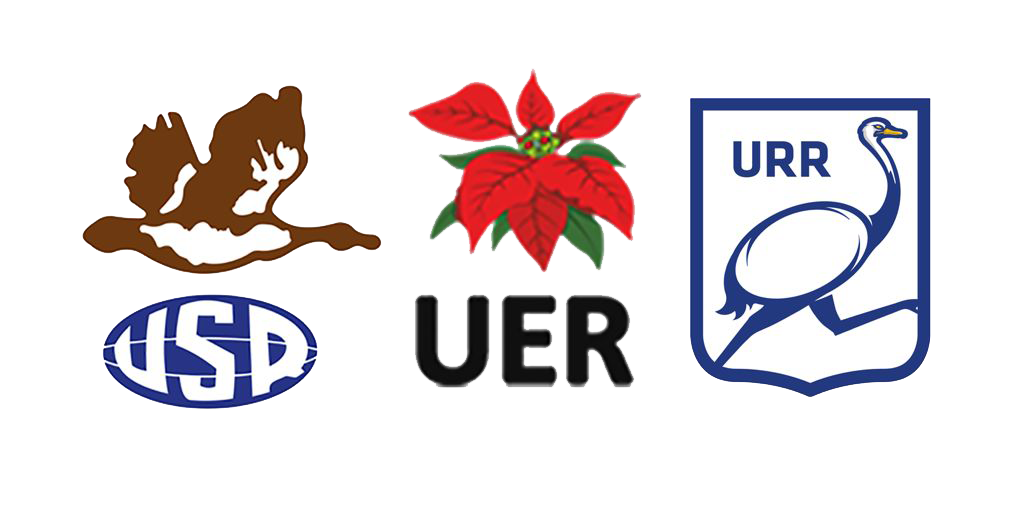  REGLAMENTO GENERALTORNEO REGIONAL 2022INDICEAnexosGeneralidadesEl Torneo del Litoral existe como iniciativa de las 3 Uniones partícipes (URR – USR – UER) para lograr un espacio de competencia adecuado, competitivo y superador del que podrían proponer individualmente. Contempla tres niveles: Primera División (10); Segunda División (8) y Tercera División (7). La participación en una u otra División depende de los méritos deportivos en correspondencia con las previsiones definidas en el Reglamento General del Torneo de cada año y las modificaciones propuestas por la Unión Argentina de Rugby.El Torneo Regional del Litoral lo integran los 26 mejores equipos que participan de los Campeonatos de la U.S.R.; U.E.R. y de la U.R.R., que cumplen las condiciones reglamentarias adoptadas por indicación de la U.A.R. Art. 1º - Vigencia:El presente reglamento tendrá vigencia desde el momento de su publicación y hasta tanto se comuniquen modificaciones parciales al mismo o su reemplazo por una nueva edición.Art. 2º - Ámbito de Aplicación:Este reglamento será de aplicación para todas las cuestiones que se susciten en relación con los partidos que se disputen por el Torneo Regional del Litoral, en todas sus zonas, tanto en Primera División, Segunda División y Tercera División, y en sus respectivas Primeras, Reservas, Pre-Reservas, como así también en las divisiones juveniles en caso de disputarse los referidos torneos sin perjuicio de lo que establezcan los reglamentos de las Uniones intervinientes para sus Torneos locales.Art. 3º - Autoridades de Aplicación:Comité Superior:	Estará integrado por el Presidente de cada una de las Uniones intervinientes. Se reunirá extraordinariamente, solo en caso de necesidad y será el encargado de resolver aquellas situaciones que excedan al Comité Ejecutivo. Designará a los Presidentes del Comité Ejecutivo y de las Comisiones respectivas. También resolverá respecto de las apelaciones que sean presentadas ante sanciones impuestas por la Comisión de Disciplina, en los casos que el Comité Ejecutivo requiera su intervención. Comité Ejecutivo: Estará integrado por cuatro (4) miembros titulares y cuatro (4) miembros suplentes, los que deben previamente integrar el Consejo Directivo de sus respectivas uniones, de la siguiente manera: Unión de Rugby de Rosario: dos (2) miembros titulares y dos (2) miembros suplentes; Unión Santafesina de Rugby: un (1) miembro titular y un (1) miembro suplente y Unión Entrerriana de Rugby: un (1) miembro titular y un (1) miembro suplente. A los efectos de voto el Presidente tendrá voto doble. Se reunirán o comunicarán cada 15 días. Son sus funciones, aprobar el fixture del Torneo, realizar los sorteos correspondientes, controlar el normal desarrollo del mismo, observar el cumplimiento del presente reglamento, supervisar el funcionamiento de las Comisiones, resolver respectos a apelaciones que sean presentadas ante la Comisión de Disciplina, aprobar las designaciones de árbitros, resolver situaciones extraordinarias que se presenten, comunicar a las Uniones participantes sus resoluciones. Ante cualquier situación que a criterio del Comité Ejecutivo signifique una alteración o contradicción al presente reglamento, se le solicitará por nota a la Comisión correspondiente una aclaración al respecto, la cual deberá ser respondida en un plazo no mayor a 72 hs.Comisiones:Competencias:	Estará integrada por cuatro (4) miembros de la Unión de Rugby de Rosario;(2) miembros titulares y (2) suplentes, dos (2) miembros de la Unión Santafesina de Rugby, (1) titular y (1) suplente; dos (2) miembros de la Unión Entrerriana de Rugby, (1) titular y (1) suplente Redactará el fixture del Torneo, fijará las fechas para la disputa de los partidos y tendrá intervención en cualquier situación que altere la programación original. Disciplina:	Estará integrada por cuatro (4) miembros de la Unión de Rugby de Rosario, (2) titulares y (2) suplentes, (2) miembros de la Unión Santafesina de Rugby, (1) titular y (1) suplente y dos (2) miembros de la Unión Entrerriana de Rugby, (1) titular y (1) suplente. Se reunirá o comunicará semanalmente y resolverá las situaciones de infracción al presente reglamento, como también los casos de expulsión de jugadores, personas relacionadas con los equipos y público, de acuerdo con una escala de infracciones y penalidades que se adjunta. Esta Comisión es la única que tiene competencia en el Torneo Regional del Litoral quedando las Comisiones de Disciplina de cada Unión con sus torneos respectivos como ámbito de competencia. Se reunirá los días lunes o primer día hábil de la semana, en simultáneo con la Comisión de Árbitros, este cronograma se respetará en las tres uniones participantes.Árbitros: Estará integrada por dos (2) miembros de la Unión de Rugby de Rosario; un (1) miembro de la Unión Santafesina de Rugby y un (1) miembro de la Unión Entrerriana de Rugby. Se reunirá o comunicará semanalmente y tendrá a su cargo la designación de los árbitros para los partidos de cada jornada, la cual deberá ser elevada al Comité Ejecutivo, para su aprobación.Los miembros suplentes solo podrán reemplazar a los titulares de su propia Unión. Cada Comisión deberá llevar un registro de sus resoluciones, las cuales deberán ser adoptadas por simple mayoría de sus miembros. En caso de empate en una votación, el Presidente de la Comisión tendrá voto doble.>Autoridades Torneo Regional del LitoralComisiones del Torneo Regional del LitoralComisión deCompetencia:Miembros Titulares:Art. 4º - Administración:La Unión de Rugby de Rosario será la sede administrativa del Torneo. Será también sede oficial para las reuniones del Comité Ejecutivo y de las Comisiones. Las Uniones de Entre Ríos y Santa Fe, serán sedes alternativas cuando sea necesario.Los días lunes, o primer día hábil posterior al partido, las Uniones Santafesina y Entrerriana remitirán a la Unión de Rugby de Rosario copia de las planillas de los partidos disputados en sus jurisdicciones, como también de los informes que los Árbitros hubieran redactado respecto de situaciones suscitadas durante el desarrollo de los mismos. Junto con la planilla de partido, los clubes locales de Primera División, Segunda División y Tercera División deberán adjuntar el video en forma completa y sin editar, bajo condiciones UAR. Luego de realizado el control de las mismas, la Unión de Rugby de Rosario comunicará a las restantes Uniones los resultados y adjuntará copia de las planillas e informes de los partidos disputados en su jurisdicción.- Luego de cada reunión de la Comisión de Disciplina del TRL, la Unión de Rugby de Rosario comunicará a las restantes Uniones las sanciones impuestas para que éstas, a su vez, las comuniquen a los clubes/jugadores involucrados. Art. 5º- Asignación de plazas para los Torneos organizados por la U.A.R.Están sujetos a las disponibilidades de plazas que otorgue la UAR a la región, por el desarrollo de dichos Torneos, tomando como referencia la ubicación general del Torneo Regional de Primera división. Art. 6º - Fixture y Forma de disputaPRIMERA DIVISIÓNParticipan: URR: Duendes, Old Resian, Jockey Club Rosario, Gimnasia, Universitario de Rosario y Provincial.-USR: Santa Fe Rugby y CRAI.-UER: Club A. Estudiantes de Paraná y Paraná Rowing.-Duración: 20 fechasComienzo: 12/03/2022Finaliza: 20/08/2022 Etapa de Competencia-Todos contra todos a dos (2) rueda. Comienza el 12/03 al 30/07. Ventanas 16/04, 21/05, y 18/06 y 6/08. Etapa de Definición-Semifinales y finales: 13 y 20/08.--En Primera se juega semifinal y final sólo del 1º al 4º. El resto de los equipos juegan partido ida y vuelta (5º vs 6, 7º vs 8º y 9º vs 10º) para definir la posición - En Primera los equipos que juegan Reclasificación (primera) acompañan la reserva y prereserva. Se ratifica que los clubes deben presentar los 3 equipos en Primera y Segunda.Hay que agregar que aquellos clubes que clasifiquen sus primeras divisiones a competencias nacionales clasificarán automáticamente a sus reservas y pre-reservas a la rueda final del trl, sin importar la posición que ocupen en la tabla de posiciones. La tercera rueda se jugará todos contra todos, con arrastre de puntos y clasificará a los primeros cuatro equipos de cada competencia vía semifinal finales y finales. El ganador será el campeón del TRL  de la categoríaSEGUNDA DIVISIÓNParticipan:URR: Jocky Club Vdo Tto, Los Caranchos, y Club Logaritmo.- USR: CRaR, Universitario Santa Fe, Alma Juniors y La Salle Jobson.-UER: Tilcara.- Etapa de Competencia-Todos contra todos a dos (2) rueda. 14 partidos (comienza el 12/03 al 16/07). Ventanas: 26/03, 16/04, 21/05, 18/06 y 23/07).2° Fase: - Final Four: 30 de julio, 6 de agosto, 13 de agosto para los primeros cuatro equipos.-En Segunda los equipos clasificados del 5º al 8º juegan partido ida y vuelta: 5º vs. 6º y 7º vs. 8º.TORNEO DE TERCERA DIVISIÓN CAMPEONATOParticipan:URR: Gimnasia y Esgrima de Pergamino, Los Pampas de Rufino, y Club de Regatas SNUSR: Cha Roga, y QuerandíUER: CUCU y Capibá. Etapa de Competencia-Todos contra todos a dos (2) rueda. 14 partidos (comienza el 12/03 al 16/07). Ventanas: 26/03, 16/04, 21/05, 18/06 y 23/07).2° Fase: - Final Four: 30 de julio, 6 de agosto, 13 de agosto para los primeros cuatro equipos.-En Segunda los equipos clasificados del 5º al 8º juegan partido ida y vuelta: 5º vs. 6º y 7º vs. 8º. Por su parte, en Tercera juegan un triangular todos contra todos. Grilla y fixtures de equipos del Torneo del Litoral año 2022: PRIMERA DIVISIÓNFixtureSEGUNDA DIVISIÓNFixtureTERCERA DIVISIÓN Formato ReclasificaciónReclasificación A: 8º, 9º, 10º de Primera y 1º ,2º,3º,4º y 5º de Segunda (puede sumarse el 7º). Reclasificación B: 6º, 7º, 8º de Segunda al 1º al 5º de Tercera. Juegan todos contra todos a una rueda. Los últimos 2 bajan a sus uniones. Definición: Reclasificación A y B por sumatoria de puntos. Clasificación 2023: Los primeros 9 clasifican a Primera, los siguientes 9 a Segunda y el resto (7) a Tercera. Forma de desempate4.5 En la disputa de partidos eliminatorios, si al finalizar el partido los equipos estuvieran empatados, se adicionarán dos tiempos completos de diez (10) minutos, alternando la posición del campo de juego tal como se venía efectuando durante el partido, en cada tiempo que se adicione. 4.6 De persistir el empate en partidos eliminatorios habiendo sido aplicado el Art. 4.5, se declarará ganador al equipo que en el siguiente orden y sucesivamente, en ese partido: 1. Hubiera marcado más tries. 2. Hubiera convertido más drops. 3. Hubiera convertido más penales. 4. Hubiera anotado más conversiones. 5. Hubiera tenido menos tarjetas rojas. 6. Hubiera tenido menos tarjetas amarillas. 7. Hubiera anotado el primer try. 8. Hubiera anotado el primer drop. 9. Hubiera convertido el primer penal. 4.7 De persistir el empate aplicado el artículo 4.6, los equipos patearán cinco penales. Cada uno será ejecutado por un jugador diferente elegidos por el capitán entre los jugadores que finalizaron el partido e informados al réferi previamente a iniciar la serie. Los penales serán pateados por ambos equipos hacia los mismos palos, que determinará el réferi, alternadamente cada equipo siendo el primero desde la intersección de la línea de 22 más cercana con la línea de 5 a la izquierda del ataque, el segundo desde la intersección de la misma línea de 22 con la de 15 a la izquierda del ataque, el tercero desde la intersección de la misma línea de 22 con la línea de 5 a la derecha del ataque, el cuarto desde la intersección de la misma línea de 22 con la de 15 a la derecha del ataque y el quinto desde el centro de la misma línea de 22. Será declarado ganador el equipo que haya marcado más penales en la serie de cinco. De persistir el empate continuarán pateando penales alternadamente el resto de los jugadores que participaron del partido, en el orden que el capitán indique, determinando el lugar la misma sucesión, hasta que se produzca la primera diferencia de puntos. 4.8 Si en la definición indicada en 4.7 participaron todos los jugadores que finalizaron el partido, se reiniciará la nómina de jugadores en el mismo orden establecido anteriormente. Ningún jugador que haya finalizado el partido según lo dispuesto en 4.5 podrá ser excusado de participar en la definición indicada en 4.7.ART. 6 bis:Se incorpora la figura de Director Médico para monitoreo con las obligaciones y atribuciones que la WR lo define-Se incorpora la figura del Médico de Partido cuando el Comité Ejecutivo del TRL. lo considere necesario, con las obligaciones y atribuciones que la WR lo define-Se incorpora la figura del Director de Partido, cuando el Comité Ejecutivo del TRL lo considere necesario, con las obligaciones y atribuciones que la UAR define.-EN CASO DE TORMENTAS ELECTRICAS SERA DE APLICACIÓN EL PROCEDIMIENTO QUE SE ESTABLECE EN ANEXO II (Procedimiento de seguridad en caso de tormentas eléctricas) DEL REGLAMENTO SIENDO LA AUTORIDAD DE APLICACIÓN EL ARBITRO DEL PARTIDO, EN CONSULTA CON EL DIRECTOR DE PARTIDO, SI LO HUBIERE. Art 7º:  Cualquier infracción a lo dispuesto en este reglamento en cuanto a la identidad, edad de los jugadores o en general, será sancionada, responsabilizándose al jugador infractor, como al Capitán del equipo y/o encargados o entrenadores, según correspondiera, sin perjuicio de las sanciones que pudieran recaer sobre los Clubes. Las penas podrán variar de temporarias a perpetuas, sin perjuicio de la sanción a que se hicieran pasibles los Clubes.Art. 8º:	En una misma temporada, un jugador podrá ser fichado una sola vez, y no podrá representar a más de un Club.Art. 9º:	Los Clubes serán responsables del estado físico y mental de los jugadores que presenten para ser fichados. A tales fines, tienen la obligación de requerirles y mantener en sus archivos, la Evaluación Pre-competitiva UAR 2019 en el que conste la aptitud física del mismo para la práctica del rugby. Art. 10º:	Todos los jugadores que participen en el Torneo Regional 2022 deberán estar debidamente fichados en el sistema BD.UAR. Art. 11º:	Si un jugador jugase sin estar debidamente fichado o no fuera debidamente incluido en la ficha de partido, quedará automáticamente inhabilitado y su situación será tratada por la Comisión de Disciplina. El equipo para el cual jugó será penalizado con la pérdida total de los puntos del partido en cuestión, y su oponente obtendrá todos los puntos (cinco -5-) del partido, o sea la sumatoria por partido ganado más el bonus ofensivo. Además, se le descontarán cuatro puntos a la finalización de la fase en curso. Si el equipo infractor se encontrara disputando las Semifinales o Final, quedará automáticamente descalificado, ocupando su lugar el equipo rival. Asimismo, si mediante la inclusión de este jugador el equipo hubiera evitado incurrir en Walk Over, por no reunir el número mínimo reglamentario de jugadores para ingresar a la cancha, se le computará igualmente Walk Over y se le aplicarán las sanciones establecidas al respecto.    Si la mal inclusión de un jugador resultara de una sustitución de persona o de identidad, el Club al que representa podrá llegar a ser descalificado del Torneo.   Omisión- Calificación de conducta. Si un jugador estando debidamente fichado, no fuera incluido en la ficha de partido, y dicha situación es advertida durante el transcurso del partido, podrá optar el árbitro, como autoridad máxima del partido, y en base a las explicaciones que en ese momento obtenga, decidir si el jugador permanece o no en cancha. Concluido el match, se derivará a Disciplina, a fin de apercibir al club que omitió la inclusión en la ficha. Si la no inclusión es advertida luego de concluido el match, el jugador será inhabilitado y el Club infractor deberá brindar las explicaciones pertinentes a satisfacción de la Comisión de Disciplina quien determinará si dicha omisión es culposa o dolosa. En el primer caso cabe un apercibimiento por falta meramente administrativa. Si se reputara como dolosa, corresponde la misma sanción prevista en el párrafo primero de este artículo.Art. 11 Bis: Mesa de Control y Zona Técnica (en anexo diagrama): se incorpora su uso y se adoptará inicialmente un modelo sencillo.    La Mesa de Control debe estar en un lugar preferencial por fuera del alambre perimetral, su ausencia debe ser informada por el árbitro    La falta de constitución por responsabilidad de alguno de los clubes e informado en planilla de partido por el árbitro del encuentro supone la primera vez un apercibimiento al club mencionado por parte del TRL.- La segunda vez supone una sanción económica equivalente al 50% del valor de un WO (valor WO= $ 25.000).- En caso de reiterarse la falta, la sanción económica será del 100% del valor de un W.O. El pago de la sanción económica deberá ser efectivizado por el club infractor a la Unión a la que pertenece o se encuentre afiliado.-    La mesa debe estar constituida por un representante por cada club    Funciones:    Control de identidad de los jugadores.    Control y registro de los cambios.    Colaborar en el todo lo inherente al comienzo normal del partido    Control de los eventos que puedan suceder en el desarrollo del partido a los fines de poder ser consultados por las autoridades en caso de situaciones a aclarar.     El objetivo básico es darle al árbitro información de buena calidad y colaborar con su gestión.Art. 12º:	Podrá participar del Torneo cualquier jugador Mayor de 18 años.Art. 13º:	a)	Para participar en Primera y Segunda División, los clubes deberán presentar obligatoriamente, y mantener durante toda la temporada oficial de sus respectivas Uniones, las siguientes divisiones: Primera, Reserva y Pre-reserva más cuatro (4) divisiones juveniles, participando en los torneos oficiales de las sus respectivas uniones durante todo el torneo.Para participar en Tercera División, los clubes deberán presentar obligatoriamente, y mantener durante toda la temporada oficial de sus respectivas Uniones, las siguientes divisiones: Primera y  Reserva más cuatro (4) divisiones juveniles, participando en los torneos oficiales de sus respectivas uniones durante todo el torneo. El Comité Ejecutivo analizará las situaciones especiales.	b) Las Uniones controlarán el cumplimiento de esta disposición. Si algún equipo no presentara los equipos requeridos, o los retirará durante el transcurso de la temporada, quedará automáticamente descalificado en la presente edición del Torneo.Art. 14º: a) Los partidos de Primera, Segunda y Tercera, y las correspondientes Reservas y Pre-Reservas, para determinar la clasificación o ubicación de los equipos se otorgará el puntaje de la siguiente manera: cuatro (4) puntos por partido ganadodos (2) punto por partido empatadocero (0) por partido perdido.un (1) punto adicional al equipo que convierta 4 o más tries en un partido.un (1) punto adicional al equipo que pierda un partido por 7 o menos de 7 tantos.    Si por algún motivo fuera necesario desempatar algún puesto en las tablas de posiciones de la Zona Campeonato y Zona Reclasificación (en cualquiera de los casos antes mencionados) se procederá aplicando en forma sucesiva y excluyente las siguientes normas (NO INCLUYE SEMIFINALES Y FINALES):	a-1)	Se tomará en cuenta el resultado (ganado, empatado o perdido) del o de los partidos jugados entre si entre los equipos igualados, considerándose, en primera instancia, el puntaje de dicho o dichos partidos Si uno o varios de estos equipos hubieran cedido puntos a cualquiera de los otros, no participará en la definición. Se aclara que este sistema de desempate se aplicará en forma independiente en cada etapa o fase del torneo. 	a-2)	si continúa el empate se tomará en cuenta la cantidad de partidos ganados, empatados o perdidos en su Zona o Campeonato.	a-3)	Si continuara el empate, se tomará en cuenta la diferencia entre la suma de los tantos a favor y la suma de los tantos en contra de los partidos jugados entre los equipos que continúen empatados. 	a-4)	Si continuara el empate, se tomará en cuenta la diferencia entre la suma de los tantos a favor y la suma de los tantos en contra de los partidos jugados en su zona o campeonato por los equipos igualados, ajustándose al apartado (a-6). 	a-5)	Si continuara el empate, se tomará en cuenta la suma de los tries obtenidos por cada equipo igualado en la zona o campeonato donde se produjo el empate, ajustándose al apartado (a-6).	a-6)	Para la aplicación de los apartados (a-4) y (a-5) no se tendrán en cuenta los tanteadores o tries obtenidos por los equipos empatados en partidos jugados contra oponentes comunes, cuando alguno de aquellos recibió puntos por no presentarse dicho oponente común. 	a-7)	Si a pesar de la aplicación de todos los sistemas anteriormente previstos, subsistiera el empate, el Comité Ejecutivo decidirá la norma a seguir para la definición del puesto igualado.Art. 15º:	Solo el Comité Ejecutivo podrá adelantar o postergar en su día y/u horarios oficiales, los partidos programados o disponer que se jueguen en una cancha distinta de la habilitada por el Club local. Los clubes con la cancha suspendida deberán jugar en cancha de otro Club a su elección, habilitada por la Unión local, manteniendo la condición de local con todas las obligaciones que implica. El Comité Ejecutivo sólo podrá designar otra cancha si la del Club elegido diera, por escrito, razones fundadas para declinar la elección. 	Es también facultad del Comité Ejecutivo modificar fechas y horarios de los partidos que definan del 5to puesto para abajo a fin de jerarquizar las finales de la Zona Campeonato.
Art. 16º: En el caso de que un club no pudiera presentarse a disputar un partido oficial por motivos relacionados al covid-19, el club perderá los puntos y se dará por ganador por cinco a cero (5 a 0) al equipo que estuviere en disposición de disputarlo.
En el caso de que ambos clubes no pudieran presentarse a disputar un partido por motivos relacionados al COVID-19 se otorgara el partido empatado con dos (2) puntos por club.
Art. 17º:	Los clubes podrán cobrar entradas en los partidos, ateniéndose a las disposiciones de su Unión local al respecto.Art. 18º:	No está permitido modificar las fechas u horarios establecidos para los partidos oficiales, sin el consentimiento previo del Comité Ejecutivo. Todo pedido de cambio de fecha, horario y/o cancha, deberá ser solicitado por escrito, con la conformidad explícita del equipo adversario, con por lo menos quince (15) días de anticipación. Asimismo, en cada solicitud se indicará el día y hora en que se disputará el partido cuya modificación se solicita, el cual deberá jugarse indefectiblemente dentro de la semana siguiente a la fecha de su programación original, antes de las 48 hs. de la próxima fecha y antes de que termine la fase en disputa, motivo por el cual no se podrá solicitar postergación de partidos correspondientes a la última fecha de las fases Primera o Segunda. En caso de no jugarse el partido en la fecha propuesta, se aplicará lo establecido en el Art. 20º del presente Reglamento. No se dará curso a ninguna solicitud que no cumpla estrictamente con los requisitos antedichos, como así también, si a juicio del Comité Ejecutivo la modificación significara ventaja deportiva para algunos de los participantes del Torneo. Todo otro caso que no esté contemplado precedentemente, será tratado por el Comité Ejecutivo del Torneo.Art. 19º:	En el caso de que las Uniones programaran partidos internacionales, de Campeonato Argentino o especiales, el Comité Ejecutivo podrá modificar las fechas y horarios de los partidos que se deban disputar en dichas fechas, en cuyo caso fijará fecha y hora de emergencia para cumplir con los fixtures. Art. 20º:	Los partidos deberán disputarse en dos períodos de 40 minutos cada uno. En la iniciación de los mismos se permitirá una tolerancia de 15 minutos y se concederá un descanso de hasta 10 minutos entre un período y otro. Art. 21º:	Si quince minutos después de la hora fijada para dar comienzo al partido no se presentara en la cancha algunos de los equipos, el ausente será declarado perdedor. Al equipo presente se le adjudicarán la totalidad de los puntos en juego. Si no se presentara ninguno de los equipos, el partido será declarado perdido para ambos. Para que un equipo sea considerado presente, será necesario que se encuentren en la cancha listos y vestidos para jugar, por lo menos doce (12) de sus integrantes inscriptos en la planilla del partido. Si durante el transcurso de un partido y por cualquier circunstancia (expulsiones y/o lesiones.) un equipo quedara con once (11) jugadores o menos, el partido se dará por finalizado automáticamente, quedando el resultado a resolución del Comité Ejecutivo. Los árbitros están obligados a hacer cumplir estrictamente estas disposiciones, sin admitir tolerancias o excepciones.Art. 22º:	Todos los jugadores que estén en condiciones de integrar un equipo, deberán ser inscriptos en la planilla del partido, antes del inicio del mismo, hasta un máximo de veintitrés (23) jugadores, en un todo de acuerdo con lo dispuesto en la Ley 3.5 del Reglamento de Juego de la World Rugby (WR). Conforme lo resuelto por el Comité Ejecutivo TRL se dispone hasta ocho (8) cambios posibles, identificando tres (3) primeras líneas, y cinco (5) jugadores de campo. Es obligación de los Equipos, entregar la planilla del partido debidamente confeccionada a través de la Base de Datos UAR (BD.UAR) y firmada por los Capitanes y Médico, al Árbitro del partido, antes del comienzo del mismo. La planilla del partido una vez entregada al Árbitro NO podrá ser modificada.   Si por razones de fuerza mayor, un Equipo no alcance a incluir o completar la nómina de veintitrés (23) jugadores en la planilla de partido, podrá hacerlo, solo si el Árbitro lo autoriza, luego de evaluar éste, si las causales por las cuales no se anotaron antes, son válidas.Art. 23º:	a) Salvo los jugadores en juego, el árbitro, los jueces de línea, el médico(s) firmante(s) de la planilla de partido, el fisioterapeuta (1 por equipo), y ayudantes de juego (agua y/o te, hasta 2 por equipo), durante los partidos no estará permitida la presencia de ninguna otra persona dentro del área perimetral de la cancha, reglamentariamente delimitado según lo establecido en el  Art. 73º del presente reglamento. Todas las personas autorizadas deberán estar identificadas (ej.: brazalete, chaleco). Los ayudantes de juego con agua solo podrán ingresar a la cancha cuando el juego esté detenido, debiéndose mantener dentro del área técnica durante el desarrollo del juego. En situación de Penal a los palos el ayudante de tee deberá retirarse del campo de juego mientras se realice el mismo. Ante el incumplimiento y como primera advertencia, los árbitros deberán detener el partido o no dar comienzo, y solicitar junto a la colaboración de ambos capitanes, y dando claro aviso a la mesa de control, el retiro de toda persona no autorizada. De reiterarse la misma, el árbitro  realizará una segunda advertencia, siguiendo los mismos pasos que la primera realizados en la primera. Si tuviera que intervenir una tercera vez, informará detalladamente al capitán(es) y a la mesa de control a que parcialidad corresponde la infracción. La aplicación de esta sanción corresponde al HCD siendo la misma  de aplicación automática. Ante la negativa a retirarse el árbitro deberá suspender definitivamente el partido. La sanción por  violaciones a lo establecido en este inciso a) es carácter pecuniaria, y se establece en el equivalente al costo de un (1) walk over.-                b) Es obligatoria la conformación de dos o más  plazas para el sin bin dentro del área perimetral de la cancha y de una Mesa de Control con una mesa y dos sillas fuera de la misma. Si bien su falta no impedirá que se juegue el partido, su ausencia deber ser informada por el árbitro. La Mesa de Control se ubicará por fuera del área perimetral de la cancha actuará como soporte del árbitro. Los encargados, managers, delegados o responsables de cada Club controlarán previo, durante o inmediatamente de finalizado el partido que la planilla de partido esté debidamente completa realizando la verificación de carnets o documentos. El partido no deberá comenzar sin la nómina completa de jugadores y firma del médico. Controlarán los tiempos de los cambios que se realicen, verificarán si el jugador pertenece a la División o no, dependiendo según lo que sea reglamentado por el respectivo torneo. Reclamada por el árbitro la constitución de la mesa de control y plazas para el sin bin, éste procederá a informar en la planilla el/los incumplimiento/s en su caso, y derivara al HCD a fin de que sancione al infractor en forma automática, correspondiendo una sanción pecuniaria equivalente a medio (0,5) walk over por la falta de mesa de control y (0.33) un tercio  walk over por la falta de plazas para el sin bin, todas las sanciones acumulables y no excluyentes entre si.-                 Una vez finalizado el partido el árbitro, completará todo lo concerniente al partido (tanteador, amonestados, expulsados, lesionados, cambios, etc.), firmándola y entregando la misma a la mesa de control, los cuales si está todo completo y correcto, el capitán, los encargados, managers, delegados o responsables de cada Club la firmarán al dorso de la misma de conformidad (aclarando nombre y apellido). La falta de firma supone la aceptación de la planilla de juego por parte del Club no firmante, y un apercibimiento para el(los) Club(s), siendo que la reiteración de esta irregularidad implicaría suspensión de su cancha. Las sanciones establecidas en este articulo podrán ser aumentadas discrecionalmente por la autoridad de aplicación en caso de reincidencia y serán  recurribles por apelación ante el HCD, con efecto suspensivo, y con los mismos requisitos y formalidades que los previstos en el reglamento (anexo disciplinario).-Art. 24º:	El capitán es responsable por el comportamiento de los jugadores que forman su equipo, tanto durante el tiempo de juego, como antes y después del partido. En los que respecta a los capitanes, la Comisión de Disciplina determinará el alcance (de la sanción aplicable por incumplimiento) en cada caso.Art. 25º:	Ningún jugador podrá actuar desde su inicio en más de un partido oficial por fecha. Si podrán ingresar como jugador suplente o de reemplazo en otra división. Entiéndase por fecha los partidos programados en el lapso de 48 hs., excepto cuando hubiera algún adelanto no menor de 3 (tres) días, en cuyo caso los jugadores quedarían en libertad de intervenir en el partido adelantado. Cualquier transgresión a lo anterior implicará para el jugador involucrado y los equipos en que hubiera jugado, la posibilidad de ser sancionados por el Comité Ejecutivo.Art. 26º:	Durante el trámite de un partido los reemplazos y sustituciones de los jugadores serán de acuerdo a lo dispuesto por el Reglamento de la W.R. (Ley 3). Los mismos se harán previa autorización del Árbitro, pudiendo ser suplentes para tal fin, jugadores que hayan participado, o vayan a participar en otro partido oficial de la misma fecha. Resulta esta situación una excepción a lo establecido en el Art. 24º.Art. 27º:	Los jueces de línea que actúen en los partidos oficiales y no hayan sido oficialmente designados por el Comité Ejecutivo, serán considerados como jugadores y deberán ser mayores de 18 años de edad, excepto que el árbitro del partido habilite para dicha función a alguien que no cumpla dicho requisito ante la ausencia en la cancha de quién lo satisfaga.Art.28º: Toda persona expulsada o informada por el árbitro de la cancha deberá abandonar la misma y retirarse a los vestuarios si se tratase de un jugador o del Club en los demás casos, considerándose agravante el hecho de no hacerlo. El incumplimiento de tal disposición faculta al árbitro a interrumpir el partido. Toda persona expulsada del campo de juego, quedará automáticamente inhabilitada para participar en cualquier actividad relacionada con la práctica del rugby con una (1) semana deportiva de suspensión automática y de cumplimiento efectivo. El primer lunes posterior a la fecha en que se produjera la expulsión, la URR remitirá al Club al que pertenezca el expulsado un mail conteniendo el informe del árbitro o el requerimiento del Comité Superior o de la Comisión de Disciplina. El expulsado podrá prestar declaración y formular su descargo ante la Comisión de Disciplina en su primera reunión posterior a la expulsión, pudiéndolo hacer personalmente o por escrito. Vencido dicho plazo la Comisión de Disciplina resolverá conforme las pruebas que disponga. Cuando el árbitro del partido en el cual una persona fue expulsada, no presentara el informe ampliatorio de la expulsión, antes de la reunión de la Comisión de árbitros inmediatamente posterior al partido, la persona inhabilitada que se presente a declarar podrá ser habilitado para participar de la práctica del Rugby, provisionalmente, por un término no mayor de 30 (treinta) días, y por Resolución fundada de la Comisión de Disciplina, que deberá expedirse definitivamente dentro del citado plazo. En caso de que algún jugador sancionado o inhabilitado jugara algún partido, el equipo para el que hubiera jugado perderá los puntos correspondientes a ese partido en favor de su rival y se le descontarán cuatro puntos a la finalización de la fase en curso, si correspondiera. El árbitro no está facultado para ordenar ni sugerir al capitán de un equipo que retire un jugador del campo de juego, por razones disciplinarias. Art. 29º:	Si el jugador es retirado del campo de juego por un período establecido, será considerado como una amonestación. 	La acumulación de 3 (tres) amonestaciones, implicará la suspensión por una fecha oficial del jugador, la cual deberá cumplirse en la fecha inmediata posterior a aquella en la cual fue amonestado por 3º vez, sin necesidad de notificación alguna. Al recibir la tercera amonestación el jugador quedará automáticamente inhabilitado a partir de ese partido, por el resto de la fecha y la próxima fecha inclusive.    Si un jugador durante una misma temporada es expulsado y antes tuvo uno o más retiros temporarios, estos servirán de antecedente.Art. 30º: Todo aquel sancionado por la Comisión de Disciplina que ha sido notificado de la pena aplicada, solo dispone para apelar la misma de los recursos y plazos establecidos por los Estatutos de su Unión local. Las apelaciones deberán ser elevadas por cada Unión al Comité Ejecutivo del Torneo, para su consideración y resolución definitiva. En caso de que el Comité Ejecutivo lo considere podrá solicitar la intervención del Comité Superior a fines de que éste dicte la resolución.Art. 31º:	El club cuyo equipo haya dejado de presentarse a un partido oficial programado, deberá informar las causas por escrito a su Unión local, indefectiblemente, el primer día hábil siguiente a la fecha del partido. La Unión deberá elevar este informe al Comité Ejecutivo del Torneo, quién considerará la validez del justificativo. La no presentación del informe en término, presupondrá que no existe justificación o razón valedera para la no presentación del equipo. En este caso, o en caso de que el Comité Ejecutivo considere injustificada la inasistencia, el equipo ausente quedará automáticamente eliminado del Torneo y no podrá participar en la siguiente edición del mismo, sin perjuicio del cumplimiento de otras sanciones que la Unión local disponga al respecto.Art. 32º:	En el caso de que una Institución, su parcialidad, dirigentes y/o su equipo incurran en situaciones de inconducta y/o infracciones al presente Reglamento, el Comité Ejecutivo podrá disponer su descalificación o eliminación del Torneo, a saber:	Descalificación: si un equipo fuera descalificado en cualquiera de las fases en disputa de todos los Torneos correspondientes al Regional del Litoral, será clasificado último a la terminación de la fase correspondiente y deberá continuar participando y cumpliendo con el fixture previamente conformado, hasta la terminación del mismo, restando los puntos en disputa a sus ocasionales adversarios, en caso de ganar el partido correspondiente.	A-1) En caso de que hubiera más de un equipo descalificado, se considerará empatado el último puesto y a los efectos de la confección de la tabla de posiciones, se utilizará el sistema de desempate previsto en el Reglamento y se reubicará al resto de los equipos participantes.	A-2) Si la descalificación se produjera en algunas de las semifinales o final o partido definitorio, el o los equipos serán clasificados como último/s en la fase anterior y se reclasificará al resto de los equipos participantes.Eliminación: Un equipo eliminado del Torneo en cualquier zona o etapa del mismo no podrá seguir disputando partidos durante el transcurso del mismo. Quedarán automáticamente anulados todos los partidos que hubiera disputado hasta el momento de su eliminación, debiendo ajustarse la clasificación correspondiente y en la próxima temporada solo podrá participar en la Zona Ascenso clasificatorio.En caso de eliminación de equipos de la Zona Campeonato, perderán automáticamente el derecho a obtener una de las plazas para participar de los Torneos UAR 2022, cualquiera sea la fase que se esté disputando y el Comité Ejecutivo decidirá quién ocupará el lugar vacante.Art. 33º:	Los árbitros para todos los partidos del Torneo, serán designados por el Comité Ejecutivo, a propuesta de la Comisión de Árbitros. Los árbitros designados no podrán pertenecer a ninguno de los Clubes que disputan el partido para el cual fueron designados, salvo lo estipulado en Art.41º.	Durante todo el Torneo y a excepción de los casos en los que la Comisión de Árbitros designe expresamente a ambos Jueces de Línea, el Juez de Línea Nº 1 será el árbitro designado para el partido previo de División Reserva y se lo considerará oficialmente designado; el Juez de Línea Nº 2 será designado por la Unión a la que pertenezca el equipo local, y también se lo considerará oficialmente designado. Si el 2º Juez de línea no fuera designado, o no se presentara a dirigir, será designado por el equipo local y no se considerará como oficial.Art. 34º:	Con el objeto de confeccionar la lista de árbitros en condiciones de dirigir durante el Torneo, cada Unión interviniente deberá informar a las restantes, con por lo menos quince días de anterioridad al inicio del mismo, un listado de árbitros habilitados a tal efecto, detallando también su categorización y el Club al que pertenecen.Art. 35º:	Las Uniones tendrán que dar aviso a sus árbitros de los partidos en que hayan sido designados y en caso de que alguno de ellos no pudiera actuar por cualquier causa, deberán reemplazar al mismo entre los árbitros habilitados para dirigir durante el Torneo, atendiendo a lo dispuesto por el Art. 33º y con la condición de que el árbitro reemplazante deberá ser de la misma categoría o de categoría superior que el reemplazado. Los árbitros que concurran a dirigir un partido en reemplazo del árbitro designado, deberán dejar constancia explícita de ello en la planilla del partido. Art. 36º:	El árbitro es el único interprete de las reglas y de los hechos, único cronometrista y su autoridad está, en el momento del partido, dentro de la cancha y en lo que a Rugby se refiere, por encima de todo, sobre jugadores y público.Art. 37º:	Los árbitros deben observar estrictamente que los clubes den cumplimiento a los artículos del Reglamento de juego en lo que se refiere a la marcación de la cancha, colocación de los postes de los arcos, que la pelota sea reglamentaria y cuenten los elementos requeridos según el Art. 58º del presente Reglamento.Art. 38º:	Los árbitros tienen atribuciones para impedir que participen en cualquier partido jugadores cuyo escaso desarrollo físico pudiera, a su juicio, representar riesgos indebidos.Art. 39º:	El Capitán del equipo local deberá entregar al árbitro en todos los partidos, antes de comenzar estos, la planilla oficial de juego con los apellidos y nombres completos de todos los jugadores a participar del mismo, su DNI o carnet habilitante de su Unión local, Nº de camiseta, nombre, firma y sello del médico y todos los otros datos requeridos, la que con el resultado del partido le será devuelta por el árbitro una vez finalizado el mismo, debiendo el Capitán aclarar en la misma planilla si no dirigió el árbitro designado, el nombre de quién lo hizo, firmando a continuación. El Capitán del equipo local tendrá además la responsabilidad de hacer llegar la referida planilla oficial a la sede de la Unión local, el primer día hábil siguiente al partido.Art. 40º:	 Asimismo, los árbitros se encuentran obligados a controlar que la tarjeta de partidos se encuentre debidamente cumplimentada por los Capitanes de ambos equipos, caso contrario, no dará comienzo el partido. Los árbitros deberán anotar en todos los encuentros el apellido y nombre de los jugadores que hubieran marcado distintos puntos en el partido. Art. 41º:	Los árbitros tienen la obligación de informar a la Unión por escrito, antes de la hora de comienzo de la reunión de la Comisión de Árbitros inmediata posterior a un partido que hayan dirigido, de todo acto que antes, durante o a la finalización del mismo haya significado una infracción a este Reglamento por parte de los jugadores, equipos, jueces de línea o espectadores. 	Sólo, cuando hubieran sido oficialmente designados, los Jueces de Línea también podrán realizar informes respecto, de situaciones que hayan sido comunicadas al árbitro inmediatamente después de ocurridas, ya sea antes, durante o después del partido. En estos casos, deberán comunicar sus apreciaciones al árbitro del partido quién, de considerarlo pertinente, dejará constancia del informe del Línea junto a su propio informe, independientemente de que ambos informes se refieran a similares circunstancias o no.Art. 42º:	Transcurridos quince (15) minutos del horario dispuesto para la iniciación de un encuentro y no hallándose presente el árbitro designado o el reemplazante oficial, se considerará inasistencia del mismo. En caso de no concurrir el referee designado para el partido, deberá jugarse indefectiblemente bajo el control de un referee oficial habilitado para la categoría que, hallándose en el club local, aceptara dirigir el encuentro. Habiendo más de un juez oficial en esas condiciones que aceptara dirigir, el partido será arbitrado por el que elija el Capitán del equipo visitante. No hallándose presente ningún referee oficial, el partido podrá ser reprogramado. Si el árbitro se lesiona durante el partido y no puede seguir dirigiendo, deberá designar un reemplazante. Si ello no fuera posible, se aplicará el criterio arriba indicado. Todo partido deberá ser arbitrado indefectiblemente por personas mayores de 18 años.
Art. 43º:	Todos los jugadores participantes de un partido deberán vestir los colores oficiales de su Club y ropa apropiada, siendo responsabilidad del Capitán, haciéndose pasible de sanciones que en caso de reincidencia, afectarán a la división y/o al Club. Asimismo, cada jugador deberá lucir en su camiseta un número identificatorio en la espalda, el que deberá ser indicado en la planilla de partido. El o los jugadores que no posean un número identificatorio, no repetido, convenientemente impreso y fijado en la espalda de su camiseta, no será/n autorizado/s por el árbitro a actuar en el partido, siendo estos y/o el Club al que representan, los únicos responsables de las situaciones que de este hecho surjan. Se encuentra prohibido el uso de botines con tapones antirreglamentarios, cinturones con hebillas de metal, anillos u otros elementos que pudieran producir lesiones. Art.44º: Los jugadores, de serle solicitado, deberán acreditar fehacientemente su identidad mediante documento válido (D.N.I, carnet de Conductor, carnet de jugador de la Unión de origen) o fotocopia legalizada de alguno de éstos.Art. 45º:	El club local será responsable de la suspensión de partidos ocasionada por no estar el campo de juego en condiciones reglamentarias, pudiendo ser pasible de la perdida de los puntos del partido suspendido a favor de su rival. Se entiende como local el club que oficie de tal, sea o no jugado el partido en su propio campo de juego.Art. 46º:	Cuando deban jugar entre sí dos clubes cuyos colores puedan prestarse a confusión, el club local estará obligado a cambiar sus colores por otros que, a criterio del árbitro, la eviten. A tales fines, los clubes deberán notificar, al Comité Ejecutivo, el uso de sus colores oficiales y alternativos.Art. 47º:	Toda cancha donde se disputen los partidos del Torneo Regional, deberán contar con un alambrado perimetral de seguridad alrededor del campo de juego y a una distancia no menor de 2,50 metros de las líneas de touch, touch in-goal, y líneas de pelota muerta. Este alambrado deberá ser de ocho (8) hilos de alambre liso perfectamente tensados y montados sobre postes que impidan su fácil abatimiento, hallándose el superior a una altura de 1,20 mts, los que podrán ser suplantados con tejido romboidal o similar, contando con separadores entre poste y poste. Cualquier otro tipo de vallado deberá contar con la autorización previa del Comité Ejecutivo. Todo campo de juego que no reúna tales requisitos, no será habilitado y por ende no se programarán partidos en el mismo hasta el cumplimiento de lo requerido. Asimismo, se recomienda muy especialmente la higiene de los vestuarios, disponibilidad de agua caliente y acceso al Club por camino pavimentado o con mejorado de gravilla. En caso de que un Club no cuente con cancha e instalaciones apropiadas, deberá jugar sus partidos en condición de local en otra cancha, donde se reúnan las condiciones establecidas, manteniendo sus obligaciones de Club anfitrión para con su eventual visitante.	   Es obligación del club local presentar ante la Unión respectiva, junto con la planilla de partido, el video o filmación (sin editar) del partido de Primera División.- Su incumplimiento supondrá la primera vez un apercibimiento del TRL.- Una nueva infracción a esta obligación supondrá un sanción económica equivalente al importe de 2 W.O. (W.O= $20.000.-) importe este que deberá efectivizar a la Unión en que se encuentre afiliada.- Art. 48º:	Los clubes estarán obligados a tomar conocimiento en la Secretaria de su Unión local, de cualquier resolución que haya adoptado el Comité Ejecutivo del Torneo.Art. 49º:	En caso de que se produzcan incidentes durante la disputa de un encuentro y el árbitro deje constancia en su informe de:1)	INVASION del campo de juego o actitudes agresivas que alteren el normal desarrollo del partido, por parte de personas individualizadas como pertenecientes a una o ambas parcialidades: a)	Si el partido finaliza normalmente, se tomará por válido el resultado final. b)	Si el partido se suspendiera, se dará por perdido el partido al (los) equipo(s) cuya parcialidad(es) provoque los incidentes.     En ambos casos, él o los campos de juego del o de los Clubes a que pertenezcan las mismas, serán inicialmente inhabilitados a partir del referido encuentro y hasta tanto se sustancien las actuaciones respectivas, por un período mínimo de dos fechas oficiales en condición de local, para todas las divisiones que participen en el Torneo Regional del Litoral..    Asimismo, el Comité Ejecutivo podrá disponer la descalificación ó eliminación del o de los equipos del Torneo.2) SUSPENSION DEL PARTIDO POR GRESCA GENERALIZADA entre jugadores. Salvo que el informe del árbitro o de su ampliación surgiera con claridad que la gresca estuvo originada en el accionar de uno de los dos equipos involucrados, en cuyo caso las sanciones que seguidamente se consignan se aplicarán sólo al equipo promotor y a sus jugadores, en primera instancia:Se inhabilitarán los campos de juego de ambos Clubes, por un período mínimo de dos fechas oficiales, en condición de local, para todas las divisiones que participen en el Torneo Regional del Litoral.Se dará por perdido el partido a ambos equipos.   También se inhabilitará a todos los jugadores que se encontraban actuando en ese momento según planilla de partido, para el resto de la fecha y por un mínimo de 2 partidos, sin perjuicio de la prosecución de las actuaciones por parte de la Comisión de Disciplina del Torneo Regional   La Comisión de Disciplina evaluará estas situaciones enunciadas en Inciso 1 y 2 de este Artículo, considerando:Atenuantes:Falta de intervención del público (de una o ambas parcialidades), o su intervención con claras intenciones de evitar o menguar los incidentes.Actitud de uno de los equipos en defensa de agresiones por parte del otro.Actitud de uno de los equipos de evitar o no intervenir en la gresca.Falta de antecedentes previos en situaciones similares (en el mismo Torneo).Agravantes:Intervención del público de una o ambas parcialidades, sin intenciones de impedir los incidentes.Actitud de provocación o agresión por parte de uno de los equipos.Agresiones o faltas reiteradas por parte de uno de los equipos.Advertencias previas por parte del árbitro.Antecedentes en situaciones similares (en el mismo Torneo). En base a la evaluación de los hechos y considerando las situaciones  detalladas previamente, el Comité Ejecutivo podrá:Disponer la aplicación de las sanciones previamente enunciadas a uno o ambos equipos.Incrementar dichas sanciones.Disponer la descalificación del o de los equipos del Torneo.Disponer la eliminación del o de los equipos del Torneo.La sanción impuesta, podrá ser apelada ante el Comité Ejecutivo dentro de los 15 días de aplicada la misma, previo pago de la suma de $ 6.750 si la sanción afecta a una institución, y de $ 2.250 si la sanción afecta a un jugador.Art. 50º:	En caso de que él jugador hubiese sido sancionado con 15 días en suspenso no habiendo jugado la fecha anterior se le computará como cumplido los primeros 7 días. El jugador que hubiere sido sancionado con una pena de cumplimiento “en suspenso”, no podrá volver a gozar de un beneficio similar hasta tanto no se cumpla un año aniversario desde la fecha de inicio de la anterior. Tampoco se beneficiarán con el cumplimiento de penas en suspenso, aquellos jugadores que durante la temporada anterior hubieran sido suspendidos con penas de cumplimiento efectivo.Art. 51º:	El Club cuyo equipo haya dejado de presentarse a un partido oficial programado, deberá abonar el arancel que anualmente fije este Reglamento como multa por Walk Over.     Cuando un Club deba actuar como local o como visitante, ante otro domiciliado en una localidad distinta y por cualquier motivo no presente su o sus equipos representativos para disputar los encuentros programados oficialmente, el mismo se encuentra obligado por el presente Reglamento a notificar fehacientemente, a más tardar, 48 horas antes de la fecha programada, al árbitro designado, como así también a las autoridades del ocasional oponente, y a la Unión de Rugby del equipo oponente, "que no deberán viajar, o que no viajarán", pues su o sus equipos no se presentarán a disputar el o los partidos programados.Cumplimentado esto:si el o los equipos de un Club que no se hubiese presentado a disputar un partido oficial programado, fue en carácter de local, deberán abonar el arancel que fija anualmente este Reglamento como multa por Walk Over por cada equipo no presentado.si el o los equipos de un Club que no se hubiesen presentado a disputar un partido oficial programado, fue en carácter de visitante, deberán abonar el importe de transporte de ida y vuelta, según el valor/km. establecido anualmente por la Tesorería de la Unión del equipo local, más el arancel que anualmente fija este Reglamento como multa por Walk Over.     Cuando un Club deba actuar como local o como visitante, ante otro domiciliado en una localidad distinta, y por cualquier motivo no presente alguno de sus equipos y no avise en tiempo y forma prevista significará:Cuándo el que no presente equipo sea el visitante se aplicará una multa consistente en el importe de pasajes ida y vuelta en micro de línea regular para 24 (veinticuatro) personas correspondientes a una delegación de 23 (veintitrés) personas (jugadores, encargados y entrenador) más un árbitro, más el valor de WO fijado por este Reglamento, más el valor de Tercer Tiempo para 24 personas por equipo que debía participar, que lo determinará la Unión local.Cuando el que no juegue sea el equipo local como multa deberán abonar el importe de transporte de ida y vuelta, según el valor/km. establecido anualmente por la Tesorería de la Unión del equipo visitante, más el arancel que anualmente fija este Reglamento como multa por Walk Over, más el importe de pasajes ida y vuelta en micro de línea regular para 24 (veinticuatro) personas correspondientes a una delegación de 23 (veintitrés) personas (jugadores, encargados y entrenador) más un árbitro.En tal sentido, los perjudicados deberán COMUNICAR ESTA CIRCUNSTANCIA, mediante presentación ante su Unión de Rugby, quien a su vez los trasladará a la Unión del Club responsable, la que obligatoriamente deberá dentro de un plazo de 15 (quince) días corridos desde la fecha de su remisión, efectuar el reintegro de gastos a la Unión del Club correspondiente. En caso de que un Club no abonara en término los gastos que debiera rembolsar, quedará automáticamente inhabilitado para presentar todas sus divisiones, sin perjuicio de la pérdida de puntos que corresponda por su no presentación, hasta tanto regularice dicha situación.Art. 52º:	En cualquier caso en que un Club presente un video u otro documento fílmico como prueba testimonial de cualquier situación que se encuadre dentro de la Ley de Juego Sucio del Reglamento de Juego de la W.R. dentro de las 96 horas de finalizado el partido, el mismo deberá ser entregado por el Presidente de la institución o autoridad responsable a la Comisión de Disciplina, en forma completa y sin editar y será proyectado por primera vez en su presencia, para que verifique la integridad del mismo. Posteriormente, permanecerá en custodia en la secretaría de la Unión de Rugby de Rosario, para ser analizado toda vez que sea necesario. La Comisión de Disciplina podrá rechazar el documento como prueba, si detecta irregularidades o no lo considera válido como tal. También podrá actuar de oficio respecto a cualquier otra situación irregular que detectara en el documento, aún no estando está relacionada con el hecho que se intentara probar o aunque dicha situación no hubiese sido informada por el árbitro.Art. 53º:	Será obligatoria la presencia de un Médico en el área de juego, a cargo del Club local, durante las horas de actividad competitiva.Art. 54º:	El Médico deberá firmar la planilla del partido antes de la iniciación y después de la finalización del mismo, siendo responsabilidad del árbitro designado o de su reemplazante dar cumplimiento a esta medida.Art. 55º:	El partido no dará comienzo si el Médico no se encuentra presente en el área de juego. El árbitro podrá esperar hasta 30 minutos y dispondrá la suspensión del partido si durante ese lapso el médico no se presenta.Art. 56º:	El árbitro no permitirá a los jugadores o terceras personas mover a un jugador lesionado, hasta que no sea revisado por el Médico.Art. 57º:	El árbitro autorizará el ingreso del Médico a la cancha cuando el juego esté detenido.Art. 58º:	El Médico podrá ingresar al campo de juego sin autorización, solamente cuando el árbitro no se percate de la situación o bien cuando a su criterio sea necesario.Art. 59º:	Es obligación de todos los clubes contar con una camilla rígida y un botiquín de primeros auxilios, provisto con los elementos indispensables para atender rápidamente lesiones o fracturas que pudieran producirse durante la disputa de partidos en sus campos de juego y deberá informar al equipo visitante en que centro asistencial serán atendidos sus jugadores, en el caso de eventuales lesiones/accidentes. El árbitro deberá constatar la presencia de estos elementos, antes de comenzar el encuentro. Será igualmente obligación del club local proveer de un medio apto para el traslado de jugadores lesionados a dichos centros asistenciales, debiendo informar al Consejo Directivo respecto al medio dispuesto para este fin, como también el nombre y dirección del centro asistencial al cual los jugadores serán derivados.Art. 60º:	El hecho de que el Club local se encuentre abonado a un sistema de emergencia, no invalida la presencia de un Médico en el lugar.Art. 61º:	Todo jugador con signos y síntomas de conmoción cerebral o sospecha de la misma debe ser retirado del campo de juego y no puede ingresar en el mismo partido. El árbitro y médico del partido son los responsables que ese jugador sea informado en la planilla. El jugador que haya sufrido una conmoción cerebral deberá realizar el protocolo de retorno progresivo al deporte luego de una conmoción cerebral recomendado por rugby seguro de la UAR que en el año 2021 son de 12 días como mínimo para divisiones mayores y de 28 días para jugadores juveniles. Se aplicará el  programa GRTP. Todos los jugadores que tengan una sospechada o diagnosticada conmoción cerebral deben seguir un programa gradual de retorno al juego (GRTP). El GRTP comienza después del período de descanso mínimo Y si durante el reposo no hubo ningún síntoma.El principio del programa GRTP es garantizar que los niveles de actividad enaumento no provoquen una recurrencia de síntomas de la conmoción cerebral en el jugador. El jugador puede progresar a una nueva etapa cada 24-48 horassiempre que la etapa actual no provoque síntomas. Todas las personasinvolucradas en el proceso de manejo de la conmoción cerebral deben estaratentas al regreso de los síntomas.Art. 62º:	Toda resolución anterior que contradiga o establezca dudas o divergencias con lo dispuesto en este Reglamento, queda sin efecto alguno, y todo lo que no esté previsto en el presente, será regido por lo que resuelva en cada caso el Comité Ejecutivo del Torneo. Así mismo el Comité Ejecutivo podrá adecuar el formato o desarrollo de los Torneos que se rigen por el presente, en consideración a las resoluciones que adopte la Unión Argentina de Rugby, respecto de los Campeonatos organizados por la misma.Anexo Disciplinario TRLCAPITULO IDE LA COMPETENCIADe la Autoridad Disciplinaria Art. 1 : La Autoridad Disciplinaria del TRL está constituida por: El Comité Ejecutivo del TRL El Tribunal de Disciplina del TRL Art. 1.a): De la definición y funciones de cada uno de los integrantes de la Autoridad Disciplinaria Art. 1.b) 1: Funciones de los distintos integrantes de la Autoridad Disciplinaria Art. 1. c): El Tribunal de Disciplina tendrá las siguientes funciones: 1) Asistir al Comité Ejecutivo del TRL en todos los asuntos de índole disciplinario cuando expresamente se lo requieran. 2) Elaborar y definir, a solicitud del Comité Ejecutivo del TRL, las políticas disciplinarias a aplicarse, teniendo en cuenta las regulaciones dictadas por la UAR y la World Rugby. 3) Dictar cursos de capacitación o perfeccionamiento en el ámbito disciplinario en todos los Clubes participantes del TRL, pudiendo también asesorarlas en cuestiones disciplinarias si así lo solicitasen expresamente. 4) Elaborar anualmente un informe general respecto a las distintas tareas llevadas a cabo, proponiendo en su caso al Consejo Ejecutivo las acciones a adoptar para el mejoramiento de la disciplina en el TRL. 5) Dar curso a toda denuncia derivada por el Consejo Directivo a causa de infracción al reglamento del TRL y normas de juego, o que se relacione con hechos vinculados a la práctica del rugby, imputado jugadores o personas que en alguna forma intervengan o participen del juego, siempre que se trate de hechos cometidos en ocasión de cualquier competencia que organice, supervise, controle, autorice o patrocine la autoridad del TRL. 6) Realizar las investigaciones que estime necesarias para acreditar las circunstancias motivo de su intervención, pudiendo solicitar a las Uniones afiliadas o invitadas la instrucción e investigación de los hechos, sin perjuicio de las facultades que le son propias para ello. 7) Resolver los casos aplicando las sanciones, absolviendo, amonestando, inhabilitando, o suspendiendo a los jugadores, entrenadores, encargados de equipos, referees y en general a toda persona física vinculada con el rugby y/o que participe aún como espectador, actuando a instancias del árbitro y de los demás oficiales designados, de parte o de oficio. 8) Llevar un Libro de Actas así como un Registro de Sancionados, en el que consten las medidas dispuestas, sin perjuicio de toda otra documentación, ficheros o archivos que estime necesarios. 9) Resolver los recursos de reconsideración que se planteen a partir de sus resoluciones. Art. 1 d): La Autoridad Disciplinaria: ámbito de competencia, 1: Intervenir en caso de infracción a las “Leyes del juego” y/o reglamentos y/o normas complementarias de las mismas, siempre que se trate de actos o hechos cometidos en ocasión de cualquier evento, partido, competencia o torneo que organice, supervise, autorice, controle o patrocine la autoridad del TRL, imputados o atribuidos a jugadores, árbitros y sus colaboradores, entrenadores, encargados o personas que en alguna forma se relacionen activa o pasivamente en las Competencias antes definidas y en aquellos asuntos o causas que le encomiende el Comité Ejecutivo del TRL.- 2: A los efectos de una mejor interpretación y aplicación del presente Reglamento, estará sujeta al régimen disciplinario cualquier conducta, comportamiento, declaraciones y/o prácticas dentro o fuera del perímetro de juego durante o en conexión con un partido, evento, competencia o torneo que organice la autoridad del TRL, o de alguna otra manera que sea antideportivo y/o tramposo y/o insultante y/o desenfrenado y/o indisciplinado y/o que provoque o tenga el potencial de provocar el descrédito del Rugby y/o cualquiera de sus organismos constituyentes.- 3: Si bien no es posible confeccionar una lista definitiva y exhaustiva de los tipos de conducta, comportamientos, manifestaciones o prácticas que puedan significar un hecho de inconducta y que por lo tanto se encuentre dentro de estas disposiciones, a modo ilustrativo se incluyen, sin embargo, los siguientes tipos de conductas, comportamientos, manifestaciones o prácticas cada uno de los cuales es un ejemplo de inconducta: (a) actos de violencia o intimidación dentro de la sede en la que se está jugando un partido incluyendo (sin limitación) el campo de juego, los vestuarios y/o áreas de entrada en calor y en cualquier área que comprenda las instalaciones del lugar en donde se desarrolle la competencia y/o el partido; (b) actuar de manera agraviante, insultante, intimidatoria u ofensiva hacia los árbitros, árbitros asistentes, asistentes de video, directores de partido, miembros de las distintas Comisiones y Subcomisiones del TRL, como así también de los Consejos Directivos de las Uniones afiliadas o invitadas, o espectadores y jugadores en general; (c) actos o manifestaciones o conductas que sean discriminatorias por razones de religión, raza, sexo, orientación sexual, discapacidad, color u origen nacional o étnico; (d) proveer o haber provisto información inexacta y/o engañosa de cualquier persona involucrada en una competencia y/o de un expediente disciplinario; (e) falta de cooperación con el proceso disciplinario sin una explicación razonable; (f) hacer comentarios (incluyendo a los medios periodísticos y/o medios sociales) que ataquen, menosprecien o denigren a los jugadores, árbitros, árbitros asistentes, directores de partido, miembros de las distintas Comisiones y Subcomisiones del TRL como así también a los miembros del Tribunal de Disciplina y miembros de los Comité Ejecutivo del TRL y/o su personal designado.- CAPITULO IIDE LA INTEGRACIONArt. 2 : El Tribunal de Disciplina del TRL estará integrado por: Dos miembros titulares y Dos suplentes designados por la Unión de Rugby de Rosario, Un miembro titular y Un miembro suplente designado por la Unión de Rugby de Santa Fe y Un miembro titular y un miembro suplente designados por la Unión Entrerriana de Rugby. Los miembros identificados en este artículo serán removibles por el Consejo Directivo de la Unión que lo designó. Autoridades Art. 3 : El Tribunal de Disciplina será conducido por un Presidente designado por el Comité Ejecutivo del TRL, quien además ejercerá como nexo entre dicho Tribunal de Disciplina y el Comité Ejecutivo del TRL. Todos los integrantes del Tribunal deberán ser abogados. Durarán en sus cargos un año calendario, pudiendo ser reelegidos indefinidamente. Asimismo, los integrantes del Tribunal de Disciplina, deberán ser personas con suficiente experiencia, demostrada ecuanimidad e intachable prestigio, a criterio del Comité Ejecutivo del TRL y haber realizado los cursos y/o capacitaciones que se dicten. Los miembros del Tribunal de Disciplina no podrán recibir instrucciones por parte del Comité Ejecutivo del TRL respecto a los asuntos disciplinarios que se encuentren bajo su decisión, poseyendo todos ellos autonomía absoluta. Art. 3.1: Anualmente el Comité Ejecutivo designará un presidenteArt.3.2: Son deberes y atribuciones del Presidente: a) conducir los expedientes, teniendo doble voto en caso de empate en las decisiones; b) desempeñar la función de nexo natural y necesario con las autoridades del Comité Superior y el Comité Ejecutivo.Art.3.3: En caso de ausencia o renuncia del Presidente el Comité Ejecutivo procederá a su reemplazo.Art. 4: Son deberes y atribuciones del Tribunal de Disciplina: a) Aplicar sanciones; b) El Presidente desempeñar la función de nexo natural y necesario con el Comité Ejecutivo del TRL; c) El Presidente adoptar medidas de urgencia durante el receso con cargo de oportuna rendición de cuentas al Comité Ejecutivo del TRL; d) Al Tribunal de Disciplina que hubiere dictado la sanción le corresponderá resolver los recursos de reconsideración que se planteen en los distintos expedientes y proponer, a solicitud del Comité Ejecutivo del TRL, la resolución a adoptar en aquellos casos en que se interponga recurso de apelación o se solicite “clemencia”. Art. 4.1: Son deberes y atribuciones del Comité Ejecutivo del TRL en materia disciplinaria: a) Actuar como Tribunal de alzada en caso de interponerse recursos de apelación contra resoluciones del Tribunal de Disciplina. b) Actuar como autoridad revisora de las decisiones que adopte el Tribunal de Disciplina. CAPITULO IIIDEL FUNCIONAMIENTOArt. 5: La Comisión de Disciplina sesionará en forma ordinaria una vez por semana durante la temporada oficial y en forma extraordinaria cuando sea convocada por el Comité Ejecutivo. 5.1. Las tres Uniones deberán enviar el primer día hábil inmediato posterior al del partido, las tarjetas de los partidos que tuvieren incidencias por infracciones al Reglamento, a las Secretarías de cada Unión y por su intermedio a los distintos Jueces del Tribunal de Disciplina.5.2.- Cada Unión realizará la etapa de instrucción de las actuaciones sobre supuestas conductas de sus jugadores, que infrinjan el reglamento. 5.3- El Tribunal de Disciplina TRL deliberará los días lunes, o primer día hábil posterior al partido, a las 19 hs, a través de los sistemas informáticos disponibles por las uniones. CAPITULO IVDE LOS HECHOS O CONDUCTA SANCIONABLESArt. 6: Se consideran hechos o conductas sancionables cometidas por personas físicas: 6.1. Faltas de respeto, provocación, insultos, agresiones de palabra o de hecho a jugadores, árbitros y sus colaboradores, entrenadores, coaches, dirigentes y, en general, a toda persona que actúe en cualquier carácter en el Rugby, aún como espectador. 6.2. Violación de normas estatutarias y/o reglamentaciones de la Unión Argentina de Rugby y hechos o conductas que lesionen el espíritu que anima el juego del Rugby que nace de los principios esenciales de respeto y lealtad.CAPITULO VSANCIONES.REGLAS GENERALESArt. 7: Sanciones. Las Sanciones serán por semanas, entiéndase por tal “SEMANAS DEPORTIVAS”, debiendo la comisión tener a disposición el fixture oficial del torneo TRL, y de las demás competencias en las que participe la entidad a la que pertenece el sancionado, ya que se deberá indicar inexorablemente la fecha precisa de finalización de la sanción. Y se fija como calendario de la región a partir del 1 de marzo hasta el 30 de noviembre, exceptuando las ventanas correspondientes.Toda persona expulsada del campo de juego, quedará automáticamente inhabilitada para participar en cualquier actividad relacionada con la práctica del rugby con una (1) semana deportiva de suspensión automática y de cumplimiento efectivo.Art. 7.1. Son sanciones aplicables: a) Amonestación: constituye antecedente a los fines del cómputo para la aplicación de futuras sanciones la reiteración de (3) tres amonestaciones en el mismo torneo. b) Retiro temporario: constituye antecedente únicamente a los fines del cómputo para la aplicación de suspensión según lo dispuesto en el art. 32.28. c) Suspensión: comprende la prohibición de realizar o participar en toda o alguna actividad relacionada con el rugby medida y aplicada en semanas y o partidos. Sanción independiente Art. 8: Constituye sanción independientemente de las mencionadas en el art. 7.1., la de inhabilitación, o cualquier otra a criterio de la Autoridad Disciplinaria, a la que podrá aplicarse para el desempeño de funciones determinadas (capitán, encargado de equipo, integrar giras, seleccionados u otras). En ese caso deberá dejarse debida constancia que la sanción se aplica por la condición del sancionado. Sanciones Compuestas Art. 8.1.: Basada en las particularidades del caso ya sea por la edad del infractor, las características del hecho, la gravedad y/o importancia de la sanción que debería aplicarse, etc., que hicieran presumir la insuficiencia o posible ineficacia de la sanción en el logro del objetivo que el régimen disciplinario persigue como un fin prioritario, el Tribunal de podrá aplicar sanciones compuestas. Las sanciones compuestas son aquellas que se aplicarán como “agregadas” a una sanción de cumplimiento efectivo o dejada total o parcialmente en suspenso, incluyéndose la obligatoriedad de cumplir la persona física, acciones que la Autoridad Disciplinaria entienda conveniente aplicar y que resulten conducentes desde el punto de vista del objetivo de la reconducción adecuada. CAPITULO VI Tribunal Deportivo.- Deporte.- Carácter reconductivo de las sanciones Art. 9: Entendiendo a la Disciplina como uno de los principios rectores del juego del Rugby, ya que a través de ella se edifican gran parte de las fortalezas que el juego transmite a sus participantes y encontrándose la misma emparentada con el control, la templanza, el dominio de uno mismo y la mesura que deben tener y lograr los jugadores en todas las situaciones que el juego les presenta, se entiende a la disciplina en el rugby, no como sinónimo de castigo, de rigor, de dureza o de sumisión, sino que está dirigida realmente a formar y educar. Y precisamente formar, moldear o enseñar no es otra cosa que EDUCAR que es la finalidad principal y relevante que tiene este deporte y que la Autoridad Disciplinaria debe tener como guía permanente en todas sus actuaciones. Las sanciones que deba aplicar la Autoridad Disciplinaria deberán contemplar, siempre, un carácter prioritariamente (aunque no excluyentemente) reconductivo, entendido éste como la intención de que el sancionado entienda, proceso disciplinario mediante, la infracción cometida, el valor agraviado, la conducta esperada y observe la racionalidad entre la falta cometida y la sanción aplicada, pudiendo reinsertarse o reincorporarse al rugby desde cualquier lugar que lo practique, ya sea como árbitro, juez de touch, jugador, entrenador, colaborador, manager, dirigente o espectador. Toda sanción deberá guardar una adecuada proporcionalidad entre la falta cometida, la violación del principio que la conducta implicó, el rigor de la sanción a aplicarse y la consecución del objetivo que es la continuidad en el deporte además de mejores personas con sujeción, comprensión y difusión de las reglas y valores que lo rigen. Deber de colaboración de las Entidades –Uniones/Clubes Art. 10: Las entidades (Uniones/Clubes) deben necesariamente involucrarse en los actos de indisciplina de los integrantes de todos sus estamentos vinculados al juego incluidos espectadores. Deben velar por el cumplimiento de la sanción impuesta y cumplir la función de garante del buen comportamiento del sancionado en lo sucesivo, informando o pudiendo informar al Comité Ejecutivo del TRL sobre tal circunstancia. Las Entidades deben ser los primeros colaboradores en la consecución de los objetivos reconductivos de la disciplina deportiva, asumiendo por si mismos la máxima colaboración para la reinserción plena de los sancionados y el control que evite las reiteraciones de las conductas en las mismas personas que cometieron las infracciones, puesto que ello atenta seriamente contra el espíritu del rugby y la formación en los valores que pretende inculcar este deporte. Marco de referencia Art. 11: El monto mínimo o máximo de todas las sanciones previstas en este reglamento implican un marco de referencia del cual la Autoridad Disciplinaria podrán apartarse merituando razonablemente las circunstancias del caso. Reducción de la sanción Art. 12: Cuando la sanción de suspensión deba aplicarse a jugadores de las divisiones del Rugby Juvenil por inconductas acaecidas en la disputa de partidos de dicha categoría, deberá reducirse en hasta un tercio de la misma, salvo que por las circunstancias del caso dicha reducción sea manifiestamente improcedente. En el caso que la suspensión deba aplicarse a jugadores que revistan en la categoría Menores de 15 años la reducción deberá realizarse en hasta un 50%, salvo que por las circunstancias del caso la misma resulte manifiestamente improcedente. Capitanía Art. 13: La Autoridad Disciplinaria podrá incrementar el término de suspensión cuando la sanción fuera impuesta a un jugador que ejerciera la capitanía de su equipo en la situación en cuestión. En ese caso deberá dejarse debida constancia que la sanción se aplica por un término mayor debido a la condición de capitán del sancionado. La sanción no necesariamente deberá ser agravada por la condición de capitán. Sanción en suspenso Art. 14: En los casos de suspensiones a personas físicas cuyo plazo no exceda de cincuenta y dos semanas (52) la Autoridad Disciplinaria podrá disponer que todo o parte de dicha sanción, sea aplicada en suspenso. La decisión que así lo resuelva, deberá estar fundada en aquellas razones y circunstancias que la ameritaron (antecedentes del sancionado, motivos que lo llevaron a cometer la falta, naturaleza de la misma y atenuantes en general). Activación de la sanción en suspenso Art. 15: La parte de la sanción aplicada en suspenso se transformará de cumplimiento efectivo cuando al sancionado le fuere aplicada una nueva sanción dentro del término de UN año, contados a partir del hecho que dio lugar a la primera sanción. Requisitos para la graduación de las sanciones a personas físicas Art. 16: La Autoridad Disciplinaria al analizar cada caso concreto, ya sea para resolver el trámite de un expediente como así también un recurso de reconsideración o emitir opinión en los recursos de apelación que sean elevados a la instancia que corresponda o en cualquier otro caso en que éste así lo requiera, deberá realizar una evaluación de las siguientes circunstancias: 1) la gravedad de la conducta de la persona involucrada; 2) de qué infracción se trata y 3) clasificar esa conducta: si la misma resulta ser leve, moderada o grave. Art. 16.1: La evaluación de la gravedad de la conducta de la persona involucrada se determinará con referencia a las siguientes características: 4) La infracción fue intencional o deliberada; 5) La infracción fue por imprudencia, es decir, la persona supo (o debería haber sabido) que había un riesgo de cometer un acto de indisciplina; 6) La gravedad de las acciones de la persona involucrada en relación con la infracción. 7) La naturaleza de las acciones, el modo en que la infracción fue cometida incluyendo la parte del cuerpo utilizada en caso de corresponder (por ejemplo: puño, codo, rodilla o pie); 8) La existencia de provocación; 9) Si el involucrado actuó en represalia y el momento de la misma; 10) Si el involucrado actuó en defensa propia (es decir si usó un razonable grado de fuerza para defenderse); 11) El efecto de las acciones del involucrado sobre la víctima (por ejemplo: daño provocado, tamaño de la lesión, exclusión del Jugador o de la persona involucrada del partido o del lugar en donde se hubiera producido el incidente); 12) El efecto de las acciones del infractor en el partido o en el lugar en donde se produjere el hecho; 13) La vulnerabilidad de la víctima del hecho producido incluyendo la parte del cuerpo de la víctima involucrada/afectada, posición del Jugador víctima, capacidad de defensa, etc.; 14) El nivel de participación en la infracción y el nivel de premeditación; 15) Si la conducta del infractor fue completada o quedó en un intento; 16) Cualquier otra característica de la conducta del involucrado relacionada o conectada con la infracción. Clasificación de las sanciones Art. 16.2: Basada en la evaluación de la infracción considerando las características mencionadas anteriormente, la Autoridad Disciplinaria deberá clasificar el acto en “leve”, “moderado” o “grave”. Factores agravantes y atenuantes de las sanciones Art. 16.3: La Autoridad Disciplinaria deberá identificar además la existencia de factores agravantes y determinar qué período de suspensión adicional se aplicará, si correspondiera, por encima de la sanción aplicable a la infracción cometida de aquella que se juzgara aplicable entre el mínimo y el máximo estipulados. Los factores agravantes incluirán: a) Los antecedentes disciplinarios de la persona involucrada; b) La necesidad de un elemento disuasivo para combatir un patrón de cometer infracciones; y c) Cualquier otro factor agravante que la Autoridad Disciplinaria considere relevante y apropiado. La Autoridad Disciplinaria deberá identificar además la existencia de factores atenuantes y determinar si hay fundamentos para reducir el período de suspensión que correspondiere en base al mínimo de la escala sancionatoria prevista para la infracción cometida. Los factores atenuantes incluyen los siguientes: a) Presencia y oportunidad de un reconocimiento de culpabilidad/equivocación en el actuar por parte del infractor; b) Antecedentes disciplinarios del infractor; c) Edad e inexperiencia del infractor; d) Conducta del infractor antes y durante la declaración prestada ante la Autoridad Disciplinaria como así también a lo largo del proceso disciplinario; e) El infractor ha mostrado arrepentimiento por su conducta incluida la oportunidad en que se produjo ese arrepentimiento; f) Antigüedad en la práctica del rugby, y g) Cualquier otro factor atenuante que la Autoridad Disciplinaria considere relevante y apropiado. Art. 17(a): Para actos de “juego sucio” el Tribunal de Disciplina no podrá aplicar reducciones mayores al 50% del mínimo previsto para la infracción cometida. Al evaluar el porcentaje de reducción aplicable por factores atenuantes, el Tribunal de Disciplina comenzará con una reducción del 0% y aplicará la cantidad permitida, si correspondiera, como atenuación hasta el máximo del 50% de reducción. Art. 17(b): En los casos que sean considerados por la Autoridad Disciplinaria como “leves” y que existieran factores atenuantes que lleven a considerar que la sanción a imponer sería totalmente desproporcionada para el nivel y tipo de infracción cometida, la misma podrá aplicar sanciones menores al mínimo previsto por la escala sancionatoria y hasta incluso podrá determinar que el infractor no merece ninguna sanción. Art. 17(c): En los casos en que haya infracciones múltiples, el Tribunal de Disciplina podrá imponer sanciones que se apliquen ya sea de un modo simultáneo o consecutivo siempre que la sanción total sea en todas las circunstancias proporcional al nivel de la infracción global. Art. 18: En sus decisiones por escrito la Autoridad Disciplinaria deberá establecer el razonamiento para sus decisiones, incluyendo la decisión de culpabilidad, cómo ha clasificado la gravedad de la infracción en referencia a las características establecidas en el presente Reglamento, cómo se identificaron y aplicaron los factores agravantes y atenuantes y de qué manera concluyó en la sanción impuesta, si la hubiera. Plazo de prescripción de antecedentes Art. 19: Se establece como plazo de prescripción de los antecedentes, el término de Tres (3) años contados a partir de la finalización de la sanción impuesta, los que no serán considerados por ningún motivo. SANCIONES A PERSONAS FISICAS Art. 20: Se aplicarán en este Reglamento las sanciones previstas en la Regulación 17 de la World Rugby, las que se detallan a continuación, debiendo la Autoridad Disciplinaria contemplar al decretar una sanción entre el mínimo y el máximo previstos para cada una de las figuras descriptas, de acuerdo a las circunstancias de cada caso en particular. Para una mejor aplicación de las sanciones a imponer, se contemplará para cada infracción un “punto de entrada” que estará basado en la “gravedad” de la conducta del jugador que cometió la infracción, clasificándose en “Parte Inferior” (en el caso que la gravedad sea menor); “Nivel Medio” (en el caso que la gravedad de la infracción sea de mediana gravedad) y “Parte Superior” (en el caso que la infracción sea grave), contemplándose finalmente cuál será la sanción máxima que pueda ser aplicada para la figura de que se trate. Finalmente, al evaluar cuál será la sanción definitiva que se le imponga deberán tenerse en cuenta los factores atenuantes y agravantes expresamente establecidos en el artículo 16.3 del presente. Art. 21.1: Agravio verbal a los oficiales del Partido: Parte Inferior: 6 semanas; Nivel Medio: 12 semanas; Parte Superior: 18+ semanas; pudiéndose aplicar hasta un máximo de 52 semanas. Art. 21.2: Agravio físico a los oficiales del Partido: Parte Inferior: 24 semanas; Nivel Medio: 48 semanas; Parte Superior: 96+ semanas; pudiéndose suspender de por vida al infractor. Art. 21.3: Acciones o palabras amenazadoras con los Oficiales del Partido: Parte Inferior: 12 semanas; Nivel Medio: 24 semanas; Parte Superior: 48+ semanas; pudiéndose aplicar hasta un máximo de 260 semanas. Art. 21.4: Golpear a otro Jugador con la mano, brazo o puño: Parte Inferior: 2 semanas; Nivel Medio: 5 semanas; Parte Superior: 8+ semanas; pudiéndose aplicar hasta un máximo de 52 semanas. Art. 21.5: Golpear a otro Jugador con el codo: Parte Inferior: 2 semanas; Nivel Medio:5 semanas; Parte Superior: 9+ semanas; pudiéndose aplicar hasta un máximo de 52 semanas. Art. 21.6: Golpear con la Rodilla: Parte Inferior: 3 semanas; Nivel Medio: 8 semanas; Parte Superior: 12+ semanas; pudiéndose aplicar hasta un máximo de 52 semanas. Art. 21.7: Golpear con la Cabeza: Parte Inferior: 4 semanas; Nivel Medio: 8 semanas; Parte Superior: 12+ semanas; pudiéndose aplicar hasta un máximo de 104 semanas. Art. 21.8: Pisar a un Oponente: Parte Inferior: 2 semanas; Nivel Medio: 5 semanas; Parte Superior: 9+ semanas; pudiéndose aplicar hasta un máximo de 52 semanas. Art. 21.9: Pisotear a un Oponente: Parte Inferior: 2 semanas; Nivel Medio: 5 semanas; Parte Superior: 9+ semanas; pudiéndose aplicar hasta un máximo de 52 semanas. Art. 21.10: Patear a un Oponente: Parte Inferior: 4 semanas; Nivel Medio: 8 semanas; Parte Superior: 12+ semanas; pudiéndose aplicar hasta un máximo de 52 semanas. Art. 21.11: Hacer una zancadilla a un oponente con el pie/pierna: Parte Inferior: 2 semanas; Nivel Medio: 4 semanas; Parte Superior: 7+ semanas; pudiéndose aplicar hasta un máximo de 52 semanas. Art. 21.12: Tacklear peligrosamente a un oponente incluyendo tackle anticipado o tardío e incluyendo la acción conocida como “tackle con el brazo rígido”: Parte Inferior: 2 semanas; Nivel Medio: 6 semanas; Parte Superior: 10+ semanas; pudiéndose aplicar hasta un máximo de 52 semanas. Art. 21.13: Tackle peligroso a un oponente incluido el tackle (o intento de tackle) por encima de la línea de los hombros aún cuando el tackle haya comenzado por debajo de la línea de los hombros: Parte Inferior: 2 semanas; Nivel Medio: 6 semanas; Parte Superior: 10+ semanas; pudiéndose aplicar hasta un máximo de 52 semanas. Art. 21.14: Agarrar, empujar, u obstruir a un oponente que no porta la pelota, por un jugador que no está en posesión de la pelota, excepto en un scrum, ruck o maul: Parte Inferior: 2 semanas; Nivel Medio: 4 semanas; Parte Superior: 6+ semanas; pudiéndose aplicar hasta un máximo de 52 semanas. Art. 21.15: Cargar u obstruir o agarrar peligrosamente a un oponente sin la pelota, incluyendo hombrear: Parte Inferior: 3 semanas; Nivel Medio: 5 semanas; Parte Superior: 9+ semanas; pudiéndose aplicar hasta un máximo de 52 semanas. Art. 21.16: Cargar u obstruir o agarrar peligrosamente a un oponente que porta la pelota, incluyendo hombrear: Parte Inferior: 2 semanas; Nivel Medio: 5 semanas; Parte Superior: 9+ semanas; pudiéndose aplicar hasta un máximo de 52 semanas. Art. 21.17: Embestir un ruck o maul. Embestir incluye cualquier contacto realizado sin usar los brazos, o sin agarrar a un jugador: Parte Inferior: 3 semanas; Nivel Medio: 5 semanas; Parte Superior: 9+ semanas; pudiéndose aplicar hasta un máximo de 52 semanas. Art. 21.18: Tacklear, lanzar hacia abajo, empujar o tirar de un oponente que salta en el aire por la pelota en un lineout o en el juego general: Parte Inferior: 3 semanas; Nivel Medio: 6 semanas; Parte Superior: 10+ semanas; pudiéndose aplicar hasta un máximo de 52 semanas. Art. 21.19: Levantar a un Jugador del suelo y dejarlo caer o impulsar a ese jugador de cabeza y/o con la parte superior del cuerpo al suelo mientras los pies del Jugador están en el aire: Parte Inferior: 3 semanas; Nivel Medio: 6 semanas; Parte Superior: 10+ semanas; pudiéndose aplicar hasta un máximo de 52 semanas. Art. 21.20: Provocar el derrumbe de un scrum, ruck o maul: Parte Inferior: 2 semanas; Nivel Medio: 4 semanas; Parte Superior: 8+ semanas; pudiéndose aplicar hasta un máximo de 52 semanas. Art. 21.21: Agarrar, Retorcer o Apretar los testículos: Parte Inferior: 12 semanas; Nivel Medio: 18 semanas; Parte Superior: 24+ semanas; pudiéndose aplicar hasta un máximo de 208 semanas. Art. 21.22: Morder: Parte Inferior: 12 semanas; Nivel Medio: 18 semanas; Parte Superior: 24+ semanas; pudiéndose aplicar hasta un máximo de 208 semanas. Art. 21.23: Contacto con los Ojos o con la zona de los Ojos: Parte Inferior: 12 semanas; Nivel Medio: 18 semanas; Parte Superior: 24+ semanas; pudiéndose aplicar hasta un máximo de 156 semanas. Art. 21.24: Escupir a los Jugadores: Parte Inferior: 4 semanas; Nivel Medio: 7 semanas; Parte Superior: 11+ semanas; pudiéndose aplicar hasta un máximo de 52 semanas. Art. 21.25: Agravio verbal a los oponentes basado en credo, raza, color, u origen nacional, o étnico, u otro: Parte Inferior: 4 semanas; Nivel Medio: 8 semanas; Parte Superior: 13+ semanas; pudiéndose aplicar hasta un máximo de 52 semanas. Art. 21.26: Cualquier otro acto (no mencionado previamente) contrario al buen comportamiento deportivo: Parte Inferior: 4 semanas; Nivel Medio: 7 semanas; Parte Superior: 11+ semanas; pudiéndose aplicar hasta un máximo de 52 semanas. Art. 21.27: Respecto de las infracciones no referidas precedentemente, se podrán imponer las sanciones correspondientes a discreción del Tribunal de Disciplina. No obstante las sanciones previstas, en los casos en que las acciones de un jugador constituyan infracciones de nivel medio o de la parte superior para cualquier tipo de infracción que tuviera el potencial de tener, y de hecho haya tenido, consecuencias serias/graves para la salud de la víctima, el Tribunal de Disciplina podrán imponer períodos de suspensión de cualquier magnitud incluyendo la suspensión de por vida. Art. 21.28: Las sanciones mencionadas en el artículo 7 son abarcativas y alcanzan a toda la actividad vinculada con el Rugby que el sancionado pudiere realizar, incluyendo el torneo en que se hubiere producido el hecho que derivare en sanción como no podrá hacerlo en una competencia de Clubes de una Unión, y/o la participación en seleccionados de Uniones o Seleccionados Nacionales y se aplicarán según la descripción de conductas que, en cada caso, a continuación, se detallan: Tentativa Art. 21.29: En los casos de tentativas de conductas mencionadas en los incisos anteriores los plazos de sanción se deberán reducir a criterio de la Autoridad Disciplinaria. Otras inconductas Amonestaciones Art. 21.30: Cuando un jugador acumule tres (3) tarjetas amarillas, el club y/o la Unión a la que pertenezca el jugador está obligado a no incorporarlo en ninguno de los equipos durante el fin de semana o partido oficial siguiente de producida la última penalización con esa tarjeta. Cuando durante el mismo año calendario continúe acumulando tarjetas amarillas, a la cantidad de fechas de suspensión se le irá adicionando una fecha por cada tres tarjetas. Finalizado el año calendario, el contador de las tarjetas amarillas volverá a cero. El Registro de acumulación de tarjetas amarillas, lo llevara y administrará la URR, la que deberá comunicarla vía mail a las demás Uniones semanalmenteJugador fichado en una entidad que juega en otra Art. 21.31: El jugador que encontrándose fichado para una entidad (Unión /Club) jugare partidos oficiales para otra sin haber realizado el pase correspondiente, previo informe de la Unión competente: suspensión de cuatro (4) semanas hasta ciento cuatro (104) semanas, sin perjuicio de las medidas que fueran aplicadas por las comisiones mencionadas en el ámbito de su competencia y las dispuestas en este reglamento. Violación de la Suspensión Art. 21.32: El jugador que encontrándose suspendido provisoria o definitivamente jugare o realizare o participare en alguna actividad relacionada con el rugby: suspensión de cuatro (4) semanas hasta ciento cincuenta y seis (156) semanas, si no le correspondiere otra sanción mayor por la índole de la falta cometida. Jugar durante la suspensión automática Art. 21.33: El jugador que encontrándose suspendido automáticamente en función de la aplicación de tarjetas amarillas, jugare o fuese incluido en la tarjeta de suplentes -aunque no jugare- tendrá una suspensión de seis (6) semanas a cincuenta y dos (52) semanas. El entrenador responsable y el manager del equipo que hubiera incluido en un partido (jugare o fuere incluido como suplente aunque no jugare) a un jugador que se encontrare suspendido automáticamente en función de la aplicación de tarjetas amarillas, tendrá una suspensión de doce (12) semanas a cincuenta y dos (52) semanas. 13 CAPITULO VIIDE LOS PROCEDIMIENTOSDerecho de defensa Art. 22: El procedimiento para la aplicación de sanciones previstas en este reglamento deberá procurar la determinación de la verdad real de los hechos y conductas, respetando el derecho de defensa de quienes estuvieren involucrados en los mismos. Informe del árbitro Art. 23: Rige para el entendimiento y aplicación de las normas del presente Reglamento el axioma “el árbitro siempre tiene razón” entendido como un pilar fundante de la formación del carácter y la promoción de los valores que impide que quien así no lo entienda participe del juego en una cancha de rugby, dentro de cuyos límites ese axioma no admite prueba en contrario, ni la decisión del árbitro discusión ni cuestionamiento alguno. En el marco de este procedimiento de disciplina deportiva, el informe del árbitro y de los demás oficiales designados, hace plena prueba de los hechos y conductas, salvo que las pruebas incorporadas al expediente disciplinario ameriten apartarse del mismo. A tal fin, se admitirá todo tipo de medidas de prueba, sin limitaciones, debiendo la Autoridad Disciplinaria ponderar la totalidad de la prueba incorporada con un criterio razonable y amplio. Iniciación Art. 24: El procedimiento se iniciará, exclusivamente, por los siguientes medios: a) por informe del árbitro, sea éste oficial o no oficial. b) por denuncia que efectúe alguna de las entidades (Clubes y/o Uniones) participantes del Torneo de que se trate, suscripta por su representante estatutario o legal. c) a requerimiento de la Autoridad Disciplinaria en los casos que ésta lo considere. d) por el Comité Ejecutivo del TRL. Reserva Art. 25: Las actuaciones tienen el carácter de reservadas, las solicitudes de vistas serán tramitadas por escrito por el requirente y autorizadas por el Tribunal de Disciplina. Sólo estarán habilitados en calidad de partes en el procedimiento, las personas físicas involucradas en los hechos y conductas que pudieran dar lugar a sanción disciplinaria. Colaboración – deber de informar Art. 26: Las entidades mencionadas en el art. 10, tienen obligación de informar, en forma inmediata, sin necesidad de requerimiento previo y bajo firma del representante legal o estatutario de la entidad, todo hecho o acto de indisciplina que involucre a dirigentes, entrenadores, jugadores, equipos o público de las mismas. Dicho informe no se limitará a la mera comunicación de la producción del hecho o acto y deberá contener: a) la individualización de los partícipes; b) un relato detallado sobre las circunstancias atinentes a los hechos ocurridos o actos realizados. El incumplimiento de esta obligación será considerado falta disciplinaria, sin perjuicio de la aplicación de cualquier otra sanción que pudiere corresponder o de la prosecución de las actuaciones respecto de cualquier persona involucrada en las mismas. Amonestaciones Art. 27: Sólo se considerarán amonestaciones aquellas que surjan en forma expresa del informe del árbitro o de la tarjeta del partido. Cuando por acumulación de amonestaciones correspondiere la aplicación de sanción, ésta será notificada al interesado, sin necesidad de sustanciación alguna. Suspensión provisoria Art. 28: La persona expulsada quedará - sin necesidad de notificación o comunicación alguna por parte de la Autoridad Disciplinaria - automáticamente suspendida en forma provisoria y deberá prestar declaración ante el Tribunal de Disciplina el primer miércoles posterior al día de la expulsión. En caso de incumplimiento de la carga de prestar declaración y/o de la falta de presentación del informe del Club/Unión o de ambas, cualquiera fuere la causa, continuará provisoriamente suspendido hasta tanto cumpla con el trámite. Asimismo podrá suspenderse provisoriamente a aquella persona que hubiere resultado informada por el el árbitro y no hubiese dado cumplimiento con su comparecencia a prestar declaración. Pasados los treinta (30) días desde la fecha del primer requerimiento sin que se hubieren cumplido algunos de los extremos previstos en el presente artículo, la Autoridad Disciplinaria podrá resolver las actuaciones en ausencia, declarando en rebeldía al sujeto disciplinable teniendo en cuenta las pruebas acumuladas en el expediente. Declaración Art. 29: La declaración del involucrado podrá producirse personalmente o bien en forma virtual por ante el Tribunal de Disciplina según corresponda. Quien deba declarar deberá acreditar su identidad en forma suficiente a criterio de quien le reciba declaración. En caso de menores de edad deberán contar con el aval escrito del encargado o responsable del equipo que en tal carácter hubiera firmado la tarjeta del partido. Dicho encargado o responsable, quien también deberá acreditar tal extremo, se encuentra obligado a brindar explicaciones de los hechos o conductas investigados. Lectura del informe del árbitro Art. 30: Previo a recibirle declaración a la persona involucrada en los hechos o conductas investigadas se procederá a dar lectura del informe del árbitro o el que hubiere dado lugar a la citación como así también se le exhibirá la totalidad de los elementos en que se funde el informe disciplinario que exista en su contra, pudiendo el declarante formular explicaciones. El declarante dará a la Autoridad Disciplinaria su versión de los hechos ocurridos, ello sin perjuicio de las interrogaciones que se le formulen, y podrá proponer y presentar las pruebas que hagan a su descargo. De todo ello se dejará constancia en el acta pertinente, la que deberá ser firmada por quien prestó la declaración si la audiencia fuere presencial. Para el supuesto en que al momento de prestar declaración no obrare en el expediente el informe del árbitro o del Comisionado de Citaciones, no podrá recibírsele declaración, salvo que la persona involucrada solicite declarar de todas formas, de lo que se dejará constancia en el acta de su declaración. La Autoridad Disciplinaria de acuerdo con las circunstancias del caso podrá habilitar o inhabilitar provisoriamente, en un todo de acuerdo con lo que establece el Art. Nº 27, a cualquier persona involucrada en un expediente disciplinario hasta tanto recaiga resolución en las actuaciones. Esta situación deberá ser particularmente tenida en cuenta cuando el jugador pudiere verse perjudicado por la demora en presentar el informe por parte del árbitro o el Comisionado de Citaciones en cuyo caso la Autoridad Disciplinaria podrá habilitarlo a jugar hasta tanto los nombrados entreguen su informe. Medidas instructorias Art. 31: La Autoridad Disciplinaria podrá ordenar las medidas instructorias que, propuestas por el declarante o de oficio, estime pertinentes. Notificaciones Art. 32: Cuando no hubiere mérito para recibir la causa a prueba, o una vez producidas las ordenadas, la Autoridad Disciplinaria dictará resolución, la que será notificada por escrito a la entidad (Unión y/o Club) a la que pertenece el involucrado. Esta notificación, podrá ser anticipada, por razones de celeridad, por cualquier medio de comunicación (por ej: Fax; Email, u otro sistema de transmisión que en el futuro pudiese utilizarse con la misma finalidad).CAPITULO VIIIDE LOS RECURSOSReconsideración Art. 33: Podrá interponerse recurso de reconsideración contra toda decisión del Tribunal de Disciplina dictada en el marco de las facultades sancionatorias que le son propias. Dicho recurso deberá deducirse por escrito que podrá ser remitido en forma virtual ante la Autoridad Disciplinaria que dictó la resolución dentro de los quince (15) días hábiles de notificada la decisión y podrá ser acompañado, en forma subsidiaria, previo pago de la suma de $ 35.000 si la sanción afecta a una institución, y de $ 35.000 si la sanción afecta a un jugador, con el recurso de apelación por ante el Comité Ejecutivo del TRL para el caso de desestimación de la reconsideración. Intervención de la institución Art. 34: La presentación deberá ser efectuada por el sancionado, con el aval expreso de la entidad a la que pertenece o represente (Club y/o Unión), firmada por quien o quienes ejerzan su representación legal o estatutaria y conteniendo todos los elementos o fundamentos que el recurrente considere necesarios para su evaluación, y en caso de tratarse de una instrucción virtual contando con el mismo tipo de aval y participación de la entidad a la que pertenezca. Decisión Art. 35: El recurso será resuelto por la Autoridad Disciplinaria que dictó la decisión cuya revisión se solicita en un plazo no mayor de 30 días desde su presentación. La Autoridad Disciplinaria podrá en caso de considerarlo necesario y previo a resolver, si el asunto lo amerita, ampliar el marco instructorio y de prueba; debiéndose adoptar las pautas establecidas en el Art. 9 del presente Reglamento. Tratamiento Art. 36: El recurso podrá ser admitido o desestimado y, en uno u otro caso, con expresión de fundamentos. En caso de declarar procedente el recurso, lo será al sólo efecto devolutivo. Recursos contra las decisiones del Tribunal de Disciplina - Elevación al Comité Ejecutivo Art. 37: Cuando el recurso de reconsideración se hubiese interpuesto subsidiariamente con el de apelación y aquél hubiere sido desestimado, el Tribunal de Disciplina elevará las actuaciones al Comité Ejecutivo del TRL que deberá resolver el recurso interpuesto. La elevación de las actuaciones disciplinarias al Comité Ejecutivo del TRL deberá realizarse dentro de los cinco (5) días hábiles posteriores a la notificación del rechazo. No se admitirá escrito alguno mediante el cual se pretenda ampliar fundamentos a efectos del recurso de apelación. Anexo. Protocolo COVID-19TEMPORADA 2022El presente Protocolo es de cumplimiento obligatorio para el Torneo Regional del Litoral, oficial para las respectivas uniones que lo componen (URR, USF y UER), de Plantel Superior, Reserva y Pre Reserva. En dicho Protocolo se establecen las condiciones que deben seguir los clubes y equipos teniendo en cuenta las restricciones establecidas a la fecha por las autoridades provinciales y municipales.Cada uno de los Clubes será el responsable de hacer cumplir en forma estricta el presente Protocolo, con sus respectivas áreas sociales y aforos., que la autoridad local haya dispuesto, por lo tanto, el control de acceso al club, como así también la presencia y/o circulación de personas por el perímetro de juego es responsabilidad de las autoridades del club local.Dado que la situación sanitaria es dinámica, y que las autoridades oficiales se irán adaptando a ella con las modificaciones pertinentes, también lo hará el presente protocolo. En la medida que la situación sanitaria lo justifique y las autoridades lo permitan, el presente Protocolo se ira flexibilizando, incorporando actividades o situaciones que tiendan a la vuelta a la práctica normal de nuestro deporte.Ingreso, permanencia y egreso del ClubA fin de garantizar la trazabilidad, los jugadores y staff deben ingresar en forma conjunta. El manager de la división confeccionará y presentará en la puerta de acceso del club, una cuarta planilla BDUAR, en la que además de los jugadores, tendrá que figurar los datos personales del staff. Además, se deberá contar con una planilla anexa con los datos de los dirigentes del club visitante que presenciaran el encuentro, debidamente acreditados por las autoridades del club local.Las divisiones en su conjunto ingresarán al club con tapabocas y deberán utilizarlo durante toda su estadía en las instalaciones. Solamente se exceptúa jugadores y árbitros durante el partido.Los jugadores traerán consigo elementos mínimos de limpieza de uso personal como alcohol en gel o diluido, tapa bocas de repuesto y toalla de secado. No deben compartir ningún elemento.Los jugadores visitantes deberán limitar la circulación por los distintos lugares del predio destinados a los socios del equipo local.Al finalizar la actividad, los jugadores y staff visitante deberán salir en conjunto, de manera de determinar la trazabilidad del grupo, si fuera necesario.Los clubes que tengan alguna otra actividad deportiva y/o social autorizada y que se desarrolle al mismo tiempo que los encuentros de rugby, deberán organizarlas de manera tal que su desarrollo no interfiera ni desnaturalice el cumplimiento del presente Protocolo.Del mismo modo, los Clubes deberán arbitrar los medios para que las actividades sociales que se desarrollen en sus sedes, no interfieran con el cabal cumplimiento de las normas de este Protocolo.Uso de Vestuarios y BañosSegún las disposiciones de cada Municipalidad o Comuna, el uso de vestuarios estará limitado.Se solicita a los jugadores que accedan al club con su vestimenta de juego, ya sea en forma parcial o completa, evitando de esta forma el uso del vestuario para el cambiado antes del partido. No obstante, el club local deberá disponer de un espacio para el cambio o complemento de la ropa de juego, en lo posible con sombra, próximo a la cancha donde se realizará el partido, el cual deberá estar visiblemente demarcadoEstarán habilitados el uso de los sanitarios de los baños en cada predio. Se sugiere informar por cartelería la ubicación de los mismos.Para los jugadores de equipos visitantes que provengan de más de 25 km como así también cuando las condiciones climáticas sean desfavorables (por ej. lluvia), el club local podría disponer de un espacio para aseo ligero y cambio de ropa. Los jugadores deberán ingresar al mismo en forma conjunta, permanecer y salir en forma conjunta.Los baños serán desinfectados antes y después de la actividad a través de una limpieza profunda con lavandina 5.25 %.Se dispondrá Alcohol al 70% y jabón para limpieza de manos a la entrada y salida del baño.Los árbitros deberán también disponer de un espacio acorde para el cambio de ropa y de depósito de sus bolsos.  PartidosAl disputarse dos o más partidos, en una misma cancha, deberá haber un intervalo de no menos de 15 minutos entre ellos, de manera de permitir la salida de los jugadores del partido finalizado, y al personal del club la limpieza y acondicionamiento del perímetro de juego, como así también la limpieza y sanitizado de los baños-sanitarios. En consecuencia, se ha dispuesto que los horarios de partido los sábados serán a las 12.30, 14.15 y 16 Hs. debiéndose respetar estrictamente el espacio de tiempo de 15 minutos entre ellos.   El referí podrá no iniciar un partido hasta que los jugadores y el staff técnico de los equipos participantes del partido anteriormente jugado se hayan retirado del perímetro de la cancha de juego.Los jugadores suplentes, cuerpo técnico y dirigentes debidamente autorizado deberán usar obligatoriamente barbijo durante todo el encuentro.La provisión de medio de hidratación será personal. No se debe permitir la posibilidad de utilización de bidones o similares para hidratación comunitaria.      Ingreso de Publico     Según las disposiciones de cada Municipalidad o Comuna, la presencia de público estará limitado. En este sentido se recomienda minimizar el ingreso del público visitante en función de las actividades deportivas y/o sociales que se desarrollen al mismo tiempo que los encuentros de rugby.     Los socios y/o espectadores de ambos clubes deberán usar obligatoriamente barbijo durante todo el desarrollo de los encuentros que presencien.Anexo. Rugby FemeninoRUGBY FEMENINOAnexo Rugby Femenino 2022Enunciado: Se nominan, a continuación, las reglas particulares para la regulación de los encuentros correspondiente al Torneo Regional Litoral de Rugby Femenino.Estas normas son complementarias al Reglamento Word Rugby para el Seven a Side.Generalidadesa- El presente Torneo pone en juego dos plazas al Torneo Argentino de Clubes.c- Es de carácter obligatorio, la participación de todos los equipos en la totalidad de las fechas que componen el torneo siendo condición excluyente para ocupar alguna de las plazas en juego.-Art. 1º - Vigencia: El presente anexo forma parte del Reglamento General del Torneo Regional 2021 Art.  2º - Modalidad: Encuentros de Seven a Side según leyes W.RArt. 3º - Equipos: 7 jugadoras titulares y 5 suplentes. Lista de buena fe de hasta 15 jugadoras. Cantidad máxima de jugadoras por partido: 12 (doce)Art. 4º - Restricciones: Ninguna jugadora participará en más de tres partidos en una misma jornada. Se establece un descanso mínimo de 30 minutos entre partidos para un mismo equipo.Si un equipo quedase reducido a menos de 6 (seis) jugadoras, el árbitro dará por finalizado el mismo otorgándoseles los puntos en disputa a su adversario, independientemente del resultado parcial.Art.  5º - Categorías: Mayores, Jugadoras con 18 años cumplidos.Juveniles Las jugadores menores de 18 años.Art 6º: Una (1) hora antes del primer partido de cada equipo, la capitana o encargado entregará a las Autoridades del Torneo, una planilla en la que deberán constar nombre, apellido y D.N.I de todas las jugadoras que forman parte del plantel. Esta planilla será provista por el club anfitrión.-Art. 7º: Las capitanes o encargadas de los equipos, deberán presentar a las Autoridades del Torneo, diez (10) minutos antes de la hora fijada para el comienzo de cada partido en el que les toque actuar, la tarjeta electrónica del partidoArt. 8º - Convenciones:a) Cuando en el fixture o en otros informes, se utilice el término “Encuentro”, el mismo corresponde a la Fecha de Encuentro de que se trate y a todos los partidos que involucre.b) El término "Fecha" corresponde al conjunto de partidos a disputarse de todos contra todos una sola vez.c) El término "Partidos” corresponde a los partidos que se juegan dentro de una fecha.Art. 9º - Disciplina: Toda situación disciplinaria será derivada a la Comisión de Disciplina del Torneo.Art. 10º - Cumplimiento: En caso surgir inconvenientes que modifiquen el presente calendario, el club organizador deberá presentar una nota, en la unión que corresponda quién a su vez la enviará a la Comisión de Competencia con una antelación de quince días como mínimo informando el inconveniente de la no realización, la misma evaluará si suspende la fecha o cambia la localía.La reiteración en un W.O. por parte de un equipo, será penalizada con la no sumatoria de puntos para el resto del torneo, debiendo continuar con la programación ya asignada; caso contrario será evaluado por la Comisión de Disciplina. La sanción mínima será la perdida de participación en lo que resta del torneo actual y el siguiente TRL.d) El equipo que no participe de todas las fechas del TRLF, salvo razones de fuerza mayor que evaluará el Comité Ejecutivo, quedará excluido para participar del Torneo Nacional de Clubes.Art. 11º: La Inscripción por cada Encuentro se fija en $ 250 (pesos doscientos cincuenta) por jugadora y se abonará al comienzo del mismo. Se exceptúa del pago a 3 personas NO JUGADORAS p/club (2 entrenadores y 1 manager). Esta bonificación se aplica siempre y cuando se complete la lista de 10 jugadoras, caso contrario deberán abonar todos la inscripción.Art.  12º: Se deberá confirmar la participación mediante nota o correo electrónico oficial al club anfitrión y a la Uniòn Administradora del torneo, indicando la cantidad de personas que integran la delegación, hasta un máximo de 20 personas por delegación. La inscripción se abona de acuerdo con la cantidad confirmada previamente, independientemente de las que concurran al evento.Art. 13º MUY IMPORTANTE: La fecha límite para confirmar participación y cantidad de integrantes de la delegación es el miércoles anterior a la fecha del evento.Art. 14º - Tarjetas Disciplinarias:14.1 - Dos (2) tarjetas Amarilla en un mismo partido, inhabilitan para el próximo partido. Si se tratase del último partido de la fecha, la sanción deberá cumplirse en el primero de la fecha siguiente.14.2 - Tres (3) tarjetas Amarilla en distintos partidos significan inhabilitación para el próximo partido en que se aplicó la última. En el caso en que hubiera tarjeta/s previas de distinto/s partido/s y se le aplicaran dos tarjetas amarillas en el último, la/s otra/s sigue/n vigente/s para el conteo.La sanción no necesita ser comunicada y debe ser cumplida informando a la Comisión de Disciplina.Antes del inicio de cada fecha, las autoridades de la mesa de control de la sede deberán estar informadas las tarjetas amarillas que cargan las jugadoras lo que no exime de la responsabilidad de la jugadora y de su cuerpo técnico de, al recibir su tercer tarjeta amarilla alternada, comunicar su inhabilitación y no jugar el partido siguiente.14.3 - Toda jugadora expulsada por tarjeta Doble Amarilla/Roja quedará inhabilitada a partir del momento de la determinación del árbitro, más la fecha siguiente que le correspondiese jugar a su equipo, como mínimo y sujeto a la determinación que emita la Comisión de Disciplina al respecto.14.4 - Toda jugadora expulsada por tarjeta Roja quedará inhabilitada a partir del momento de la determinación del árbitro, por el resto del encuentro que le corresponda jugar a su equipo, y sujeto a la determinación que emita la Comisión de Disciplina al respecto. Si esto sucediera en el último partido que jugara su equipo, se dará cumplimiento en el siguiente encuentro14.5 -Toda jugadora que reciba una sanción por parte de Comisión de Disciplina, queda automáticamente inhabilitada para jugar en sus respectivos torneos hasta que de cumplimento efectivo a la sanción impuesta.14.6 - Esta misma pena se aplicará también en caso de suspensión de una fecha por acumulación de tarjetas amarillas.14.7 -Toda persona sancionada por la Comisión de Disciplina que ha sido notificado de la pena aplicada, solo dispone para apelar la misma de los recursos y plazos establecidos por en el presente ReglamentoArt. 15º: Formato y Clasificación de Competencia.Se jugara en la modalidad de Seven a Side segun leyes W.R., en 3 Encuentros divididos en 3 Ruedas con Tabla de posiciones única por suma total de puntos.Los equipos clasificados en 1° (primer) y 2° (segundo) lugar accederán a las plazas previstas para el Torneo Nacional de Clubes.a) para determinar la clasificación o ubicación de los equipos se otorgará puntaje de la siguiente manera:- cuatro (4) puntos por partido ganado- dos (2) punto por partido empatado- cero (0) por partido perdido.- un (1) punto adicional al equipo que convierta 4 o más tries en un partido.- un (1) punto adicional al equipo que pierda un partido por 7 o menos de 7 tantos.- cinco (5) puntos al equipo cuyo oponente incurriera en W.O. sobre el partido a disputarb) Si por algún motivo fuera necesario desempatar algún puesto en las tablas de posiciones se procederá aplicando en forma sucesiva y excluyente las siguientes normas:Desempate en Zonas1) Se tomará en cuenta el resultado (ganado, empatado o perdido) del o de los partidos jugados entre si entre los equipos igualados, considerándose, en primera instancia, el puntaje de dicho o dichos partidos. Si uno o varios de estos equipos hubieran cedido puntos a cualquiera de los otros, no participará en la definición.-2) Si continuara el empate, se tomará en cuenta la diferencia entre la suma de los tantos a favor y la suma de los tantos en contra de los partidos jugados entre los equipos que continúen empatados.-3) Si continuara el empate, se tomará en cuenta la diferencia entre la suma de los tantos a favor y la suma de los tantos en contra de los partidos jugados por los equipos igualados.-4) De continuar igualados prevalecerá quien tenga menos tarjetas rojas en primer lugar y si en esto están igualados, prevalecerá quien tenga menos tarjetas amarillas.-5) Si continuara el empate, se tomará en cuenta la suma de los tries obtenidos por cada equipo igualado donde se produjo el empate, ajustándose al apartado (a-6).-No se tendrán en cuenta los tanteadores o tries obtenidos por los equipos empatados en partidos jugados contra oponentes comunes, cuando alguno de aquellos recibió puntos por no presentarse dicho oponente común.-Desempate en Terceros Partidos1) En la disputa de partidos eliminatorios, si al finalizar el partido losequipos estuvieran empatados, se adicionarán dos tiempos completos deCINCO (5) minutos, alternando la posición del campo de juego tal como sevenía efectuando durante el partido, en cada tiempo que se adicione.Terminándose si se produce alguna variación en el tanteador.2) De persistir el empate en partidos eliminatorios habiendo sido aplicadoel incicso 1, se declarará ganador al equipo que en el siguiente orden ysucesivamente, en ese partido:1. Hubiera marcado más tries.2. Hubiera convertido más drops.3. Hubiera convertido más penales.4. Hubiera anotado más conversiones.5. Hubiera tenido menos tarjetas rojas.6. Hubiera tenido menos tarjetas amarillas.7. Hubiera anotado el primer try.8. Hubiera anotado el primer drop.9. Hubiera convertido el primer penal.3) De persistir el empate aplicado el inciso 2, los equipos patearáncinco penales. Cada uno será ejecutado por un jugador diferente elegidospor el capitán entre los jugadores que finalizaron el partido e informados alréferi previamente a iniciar la serie. Los penales serán pateados por ambosequipos hacia los mismos palos, que determinará el réferi, alternadamentecada equipo siendo el primero desde la intersección de la línea de 22 máscercana con la línea de 5 a la izquierda del ataque, el segundo desde laintersección de la misma línea de 22 con la de 15 a la izquierda del ataque,el tercero desde la intersección de la misma línea de 22 con la línea de 5 a laderecha del ataque, el cuarto desde la intersección de la misma línea de 22con la de 15 a la derecha del ataque y el quinto desde el centro de la mismalínea de 22. Será declarado ganador el equipo que haya marcado máspenales en la serie de cinco. De persistir el empate continuarán pateandopenales alternadamente el resto de los jugadores que participaron delpartido, en el orden que el capitán indique, determinando el lugar la mismas4u.8cesión, hasta que se produzca la primera diferencia de puntos. Si en la definición indicada en el inciso 3 participaron todos los jugadores quefinalizaron el partido, se reiniciará la nómina de jugadores en el mismoorden establecido anteriormente. Ningún jugador que haya finalizado elpartido según lo dispuesto en el inciso 1 podrá ser excusado de participar en la definición indicada en el inciso 3.Si a pesar de la aplicación de todos los sistemas anteriormente previstos, subsistiera el empate, el Comité Ejecutivo decidirá la norma a seguir para la definición del puesto igualado.-Art. 16 - Mesa de Control: En un lateral, próximo a la línea del centro de la cancha, el Club anfitrión constituirá la Mesa de Control donde se ubicarán los planilleros, delegados, médico y los elementos de seguridad”.-Director del evento: será designado por el club organizador y será la máxima autoridad responsable del evento. El mismo deberá cumplir y hacer cumplir todas y cada una de las reglas que correspondan al mismo.-Funciones del Director del Evento:- Control de identidad de los jugadores.- Control y registro de los cambios.- Colaborar en el todo lo inherente al comienzo normal del partido- Control de los eventos que se pudieron haber sucedido en el desarrollo del partido a los fines de poder ser consultados por las autoridades en caso de situaciones a aclarar.- Asegurarse que estén los elementos médicos (Art. 28) y de seguridad correspondiente para el normal funcionamiento del Encuentro (cuello ortopédico, camilla rígida, cerco perimetral, cubre postes, etc)El objetivo básico es darle al árbitro información de buena calidad y colaborar con su gestión.-Se confeccionará, obligatoriamente, una tarjeta electrónica cada partido jugado.-Deberán constar las sustituciones y lesionadas con verificación y firma del médico.Las tarjetas deberán ser remitidas a la Unión que pertenezca del club organizador dentro de las 24 hs. de finalizada la fecha.Art. 17º: Cada Unión correspondiente al club que juegue de local deberá designar un mínimo de DOS (2) árbitros POR CATEGORÍA para desempeñarse en los partidos que se diputen.Art. 18º: Será obligatoria la presencia de un Médico por cancha en el área de juego, a cargo de la entidad anfitriona, durante las horas de actividad competitiva y deberá presentarse 15 minutos antes del comienzo de las actividades y será entera responsabilidad del club anfitrión, remitirse al Reglamento General del TRL.Será igualmente obligación de la Unión anfitriona proveer de un medio apto para el traslado de jugadores lesionados al centro asistencial, o en su defecto contar con un servicio médico o área protegida, que acudirá ante cualquier requerimiento, debiendo informar al Director del Evento y previo al inicio del mismo, respecto al medio dispuesto para este fin, como también el nombre y dirección del centro asistencial al cual los jugadores serán derivados.Todo jugador que sufriera un traumatismo de cráneo con pérdida de conocimiento debe ser retirado del campo de juego y reemplazado, dejando constancia el árbitro en la tarjeta del partido. En tal caso la Comisión Médica de la Unión a la que pertenezca el jugador, deberá inhabilitar al mismo, por el tiempo que surge de las recomendaciones de la W.R. (Medidas de seguridad, Lineamientos sobre la conmoción cerebral) al respecto, debiendo el jugador presentar en su Unión el Alta Médica Neurológica para volver a la práctica deportiva.-Torneo de categoría Juveniles	ANEXO 	Se establece la participación de dos (2) Clubes por la UNIÓN SANTAFESINA DE RUGBY, Dos (2) por la UNIÓN DE RUGBY DE ROSARIO y dos (2) por la UNIÓN ENTRERRIANA DE RUGBY. Anexo I.ZonaTecnica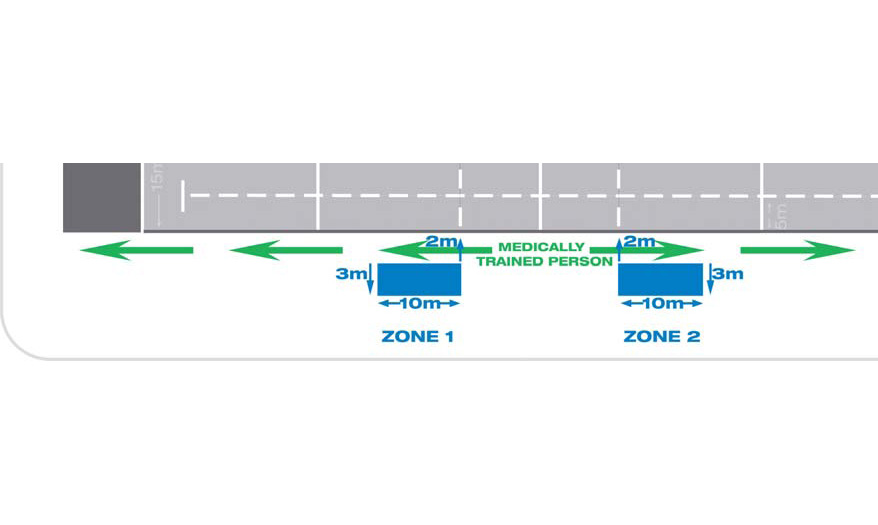 Anexo II. Protocolo por tormentas eléctricasPara ser aplicado en cualquier nivel, desde los jugadores más pequeños hasta los profesionales.La comprensión de los peligros de los rayos y las precauciones adecuadas a tomar ayudará a minimizar los incidentes ante la caída de rayos. Las acciones que se deben tomar, cuando hay una amenaza de caída de un rayo, dependerá del nivel de información de que disponen los organizadores del evento / competición o los funcionarios. Los siguientes pasos de acción deben ser incorporados como una guía/orientación: 1. datos en vivo: en circunstancias en las que se dispone de datos en vivo disponible de los servicios meteorológicos locales junto con el asesoramiento de un experto, estos datos se deben utilizar para ayudar en la decisión sobre si se debe permitir comenzar el partido, continuarlo o si debe ser interrumpido.2. Deberá designarse una cadena de mando que identifique claramente a la persona con la máxima responsabilidad para detener el evento, ya sea temporal o indefinidamente o para evacuar el lugar. Asimismo, es vital asegurarse que esa persona esté familiarizada con los protocolos locales y pueda proporcionar información precisa y actualizada. 3. La comunicación con los servicios meteorológicos locales o de seguimiento de las alertas meteorológicas se debe establecer antes de cualquier evento. Cuando los rayos se ven a 9,6 kilómetros, se recomienda que los jugadores sean retirados del campo de juego. La velocidad del sonido a través del aire es de aproximadamente 0,32 kilómetros por segundo, por lo por cada 5 segundos de tiempo entre el relámpago y el trueno asociado, indica que éste cae a 1,6 kilómetros de distancia.La distancia aproximada (en kilómetros) puede ser calculada contando el tiempo (en segundos) entre los dos eventos y dividiéndolo por 5. La distancia segura recomendada entre el campo de juego y los rayos tiene que ser de un mínimo de 9,6 kilómetros.Para los lugares en los que los datos directos de los servicios meteorológicos locales no estén disponibles, se debe recurrir a la regla 30/30 para garantizar la seguridad de los participantes y espectadores: • Se debe buscar refugio cuando haya 30 segundos o menos entre el relámpago y el trueno asociado. • Las tormentas tienen una tendencia a volver sobre un área en la que acaban de pasar. Se recomienda como buena práctica establecen que sólo se debería considerar seguro para volver al campo de juego un mínimo de 30 minutos después del último rayo o trueno que se ha visto u oído.Por ejemplo, un rayo se ve en 12:03 y el trueno asociado escuchó 28 segundos después. Esto significa que el rayo cayó a 8,96 kilómetros (28 segundos x 0,32 kilómetros por segundo) de distancia.Se debe llevar de inmediato a los jugadores a un lugar seguro. Si la tormenta continúa y el último relámpago se observa o trueno se escucha a las 12:18, no debe ser permitido regresar al campo de juego hasta por lo menos las 12:48. La recomendación de los 9,6 kilómetros puede ser alterada en función de la topografía de la zona. Por ejemplo, para aumentar esta distancia en áreas abiertas planas tales como desiertos o disminuir si la tormenta está situada en el otro lado de una cordillera. Los lugares seguros incluyen: • Edificios con pararrayos que proporcionen vías seguras de descarga a tierra. • Vehículos totalmente cerrados.Zonas y situaciones inseguras incluyen: • Espacios abiertos, especialmente cuando hay un gran número de personas. • Cerca de estructuras altas o árboles.• Estructuras metálicas. • Debajo de un solo árbol o un grupo de árboles.• Cerca de una gran masa de agua. • En áreas abiertas; • Cerca de torres de antenas. • Cualquier cosa que aumenta la estatura de una persona (sombrillas, etc). • El uso de cualquier tipo de teléfono. Para los espectadores, los protocolos de seguridad de estadio individuales deberían ser seguidos en caso de un riesgo de tormenta eléctrica. Se deben seguir los mismos procedimientos sea que se desarrolle o no en un estadio.La persona responsable para detener el evento es el réferi del encuentro quien deberá recabar la opinión del Director de Partido si estuviera designado. En caso de que no fueran concordantes las opiniones será la del réferi la que prevalecerá indicándose los considerandos y las opiniones de ambos en la Planilla de Partido, refrendada por ambos y también por los capitanes de los equipos. El réferi del partido deberá enviar escaneada la Planilla de Partido con las observaciones acotadas en un plazo de 24 horas a secretaria@urr.org.ar con copia a las Uniones integrantes del TRL.Si el partido comenzó se continúa jugando el tiempo restante en dos tiempos iguales cada uno (si el partido es de 80 minutos y se jugaron 20, se continúa en dos tiempos de 30). Se juega a partir del resultado conseguido. Es decir, se iban 10 a 0, siguen con ese resultado. Se vuelve a confeccionar la tarjeta, volcando ese resultado, pero los jugadores, médicos, réferi, asistentes, pueden ser otros; inclusive se puede jugar en otro escenario o cancha.Anexo III. Pelota del torneo. Instancias FinalesEn las instancias finales del Torneo se utilizará como pelota oficial la marca “Gilbert Match”. A tal fin, la organización del mismo proveerá la cantidad necesaria, con la debida antelación, a los equipos que lleguen a dichas instancias.Anexo IV. Disposición transitoria. Cambios
-Durante la rueda clasificatoria las divisiones reserva y pre-reserva podrán efectuar hasta diez (10) cambios, quedando modificado el art. 21 del presente solo en cuanto en cuanto a lo que establece el presente.-Con respecto a los cambios en la división Prereserva queda establecido el siguiente criterio para la confección de las planillas de partido: Nos. 16, 17 y 18 pueden ser  jugadores de campo (NO necesariamente alguno debe ser Primera Línea). N° 19 1ª. Línea (obligatorio). Nos. 20, 21 y 22 pueden ser  jugadores de campo  (NO necesariamente alguno debe ser Primera Línea). N° 23 1ª. Línea (obligatorio)A modo de ejemplo adjuntamos esquemaLitoral Reserva y PrimeraSe mantiene el esquema UAR (sin modificaciones )Hágase saber y notifíquese a los interesados.-    -GeneralidadesPág. Nº1Art. 1º - VigenciaPág. Nº1Art. 2º - Ámbito de AplicaciónPág. Nº1Art. 3º - Autoridades de AplicaciónPág. Nº1Art. 4º - AdministraciónPág. Nº4Art. 5º - Asignación de Plazas para los Torneos organizados por la UARPág. Nº5Art. 6º - Fixture y Forma de DisputaPág. Nº5Art. 6º Bis-Médico de partido y Director Deportivo  Pág. Nº14Art. 7º - Infracciones al ReglamentoPág. Nº14Art. 8º - fichaje único en la temporadaPág. Nº14Art. 9º - Obligación y responsabilidad de los clubes por salud física y mental de los jugadoresPág. Nº14Art. 10º - Requerimientos p/presentación y pago del fichaje.Pág. Nº14Art. 11º - Penalizaciones por inclusión de jugadores no fichadosPág. Nº14Art. 11º Bis-Mesa de Control y Zona TécnicaPág. Nº15Art. 12º - Requisitos para jugar en divisiones no juveniles. Autorización p/jugadores menoresPág. Nº15Art. 13º - Requisitos para que los Clubes puedan presentar Primera DivisiónPág. Nº16Art. 14º - Puntuación de los partidos y sistema de desempatePág. Nº16Art. 15º - Cambio de fechas de partidos por parte del Comité SuperiorPág. Nº17Art.16º -En caso de no presentación por CovidArt. 17º - Disposición para cobro de entradas en partidos oficialesPág. Nº17Art. 18º - Normas para solicitar cambios de fecha y/u horario de disputa de partidosPág. Nº17Art. 19º - Excepción por caso de programación de partidos especialesPág. Nº17Art. 20º - Tiempo de disputa de los partidos y toleranciaPág. Nº18Art. 21º - Tolerancia y cantidad mínima de jugadoresPág. Nº18Art. 22º - Complementación del Nº reglamentario de jugadoresPág. Nº18Art. 23º - Personas habilitadas para permanecer en el campo de juego durante el partidoPág. Nº18Art. 24º - Responsabilidad por comportamiento de los jugadores, s/categoríasPág. Nº19Art. 25º - Imposibilidad de los jugadores de jugar más de un partido por fechaPág. Nº19Art. 26º - Reemplazo de jugadores. Excepción al Art. Nº 43Pág. Nº19Art. 27º - Normas p/el reemplazo/sustitución de jugadores (Ley 3, Reg. I.R.F.B.)Pág. Nº19Art. 28º - Disposiciones para poder actuar como Juez de LíneaPág. Nº19Art. 29º - Expulsión de jugadores. Inhabilitación. Disposiciones para árbitro y jugador expulsadoPág. Nº20Art. 30º - Retiro de jugadores fuera del campo de juego por un período establecidoPág. Nº20Art. 31º - Disposiciones para apelación de sancionesPág. Nº20Art. 32º - Walk Over. Eliminación de equiposPág. Nº20Art. 33º - Aclaración con respecto a partidos disputados por equipos eliminadosPág. Nº21Art. 34º - Designación de ÁrbitrosPág. Nº21Art. 35º - Presentación del listado de árbitros por parte de las UnionesPág. Nº22Art. 36º - Responsabilidad de las Uniones p/comunicar designaciones. Reemplazo de ÁrbitrosPág. Nº22Art. 37º - Autoridad del árbitro. Responsabilidad del Club localPág. Nº22Art. 38º - Cumplimiento de las disposiciones de Canchas y Colores / MédicasPág. Nº22Art. 39º - Atribución para impedir jugar s/condiciones físicasPág. Nº22Art. 40º - Confección y obligaciones con respecto a la tarjeta del partidoPág. Nº22Art. 41º - Obligación del árbitro de controlar la tarjeta de partidoPág. Nº23Art. 42º - Obligación del árbitro de presentar informe por infracciones al reglamentoPág. Nº23Art. 43º - Inasistencia del árbitro designado. ReemplazoPág. Nº23Art. 44º - Vestimenta de los jugadores. Numeración de las camisetasPág. Nº23Art. 45º - Suspensión de partidos por campo de juego en condiciones antirreglamentariasPág. Nº24Art. 46º - Cambio de colores por similitud entre ambos equiposPág. Nº24Art. 47º - Condiciones reglamentarias del campo de juegoPág. Nº24Art. 48º - Comunicación de resoluciones del Comité EjecutivoPág. Nº24Art. 49º - Invasión de público/grescas generalizadasPág. Nº24Art. 50º - Sanciones en suspensoPág. Nº26Art. 51º - Walk Over de equipos locales. Reintegros. ResponsabilidadPág. Nº26Art. 52º - Presentación de documentos fílmicos como pruebaPág. Nº27Art. 53º - Presencia obligatoria del Médico en los partidosPág. Nº27Art. 54º - Firma de la planilla del partido por parte del médicoPág. Nº27Art. 55º - Inicio del partido. Presencia del MédicoPág. Nº27Art. 56º - Impedimento para mover a jugadores lesionadosPág. Nº27Art. 57º - Autorización para que el Médico ingrese al campo de juegoPág. Nº28Art. 58º - Ingreso del Médico al campo de juego sin autorización del árbitroPág. Nº28Art. 59º - Obligaciones de los Clubes : Botiquín, Camilla, traslado de jugadores accidentadosPág. Nº28Art. 60º - Obligaciones de los Clubes abonados a sistemas de emergenciasPág. Nº28Art. 61º - Conmoción cerebral………………………………………........................................................Pág. Nº28Art. 62º - Salvedad para casos no previstos en el ReglamentoPág. Nº28Anexos disciplinarios TRLPág. Nº29Capítulo I-De la competenciaPág. Nº29Capítulo II-De la integraciónPág. Nº31Capítulo III.-Del funcionamiento Pág. Nº32Capítulo IV-De los hechos o conductas sancionablesPág. Nº32Capítulo V-Reglas generalesPág. Nº32Capítulo VI-De las sanciones a personas físicasPág. Nº33Capítulo VII-De los procedimientosPág. Nº41Capítulo VIII-De los recursosPág. Nº43Anexo. Protocolo COVID-19Pág. Nº45Anexo Rugby FemeninoPág. Nº48Anexo Zona TécnicaPág. Nº54Anexo Protocolo por tormentas eléctricasPág. Nº55Anexo Pelotas del torneo. Instancias FinalesPág. Nº58Anexo Disposición transitoria. CambiosPág. Nº59Firmas autoridades TRLPág. Nº61Comité Superior:Ruben Gonzalez Fresneda ( URR)Esteban Fainberg ( USR)Nelson Di Palma ( UER)Comité Ejecutivo:Miembros Titulares:Martin Vergara (URR)Juan Jose Pablo ( URR)Gabriel Bourdin ( UER)Enrique Patrizzi ( USR)Miembros Suplentes:Alberto Pelossi (USR)Fabián Dorigon ( UER )Marcelo Salamano ( USR )Martín Vergara ( URR )Juan José Pablo ( URR )Enrique Patrizzi (USR)Gabriel Bourdin ( UER )Miembros   Suplentes: Comisión de Árbitros:                              Fabián Dorigon ( UER )    Alberto Pelozzi ( USR )Marcelo Salamano ( USR )( URR)Martin Rodriguez ( USR)Diego Duglovitzky ( UER)Comisión de Disciplina:Miembros Titulares: ( URR)Dr. José Luis Del Sastre ( USR)Dr. Fernando Callejo ( UER)Miembros SuplentesDr. Juan Dobson ( URR)Francisco Villalba ( USR)Dr. Alejandro Grippo  ( UER )Primera1.      Duendes2.      Old Resian 3.      Jockey Club  4.      GER5.      Santa Fe Rugby6.      Estudiantes7.      Universitario de Rosario8.      CRAI9.      Paraná Rowing10.   Provincialfechaencuentrofechapartidoclublocalversusclubvisitante12-mar-2211SANTA FE RUGBY CLUB.VS.CLUB A. PROVINCIAL12-mar-2212CLUB A.ESTUDIANTES PARANA.VS.GIMNASIA Y ESGRIMA12-mar-2213CLUB UNIVERSITARIO.VS.JOCKEY CLUB ROSARIO12-mar-2214C.R.A.I..VS.OLD RESIAN CLUB12-mar-2215PARANA ROWING CLUB.VS.DUENDES RUGBY CLUB19-mar-2226CLUB A. PROVINCIAL.VS.PARANA ROWING CLUB19-mar-2227DUENDES RUGBY CLUB.VS.C.R.A.I.19-mar-2228OLD RESIAN CLUB.VS.CLUB UNIVERSITARIO19-mar-2229JOCKEY CLUB ROSARIO.VS.CLUB A.ESTUDIANTES PARANA19-mar-22210GIMNASIA Y ESGRIMA.VS.SANTA FE RUGBY CLUB26-mar-22311GIMNASIA Y ESGRIMA.VS.CLUB A. PROVINCIAL26-mar-22312SANTA FE RUGBY CLUB.VS.JOCKEY CLUB ROSARIO26-mar-22313CLUB A.ESTUDIANTES PARANA.VS.OLD RESIAN CLUB26-mar-22314CLUB UNIVERSITARIO.VS.DUENDES RUGBY CLUB26-mar-22315C.R.A.I..VS.PARANA ROWING CLUB02-Apr-22416CLUB A. PROVINCIAL.VS.C.R.A.I.02-Apr-22417PARANA ROWING CLUB.VS.CLUB UNIVERSITARIO02-Apr-22418DUENDES RUGBY CLUB.VS.CLUB A.ESTUDIANTES PARANA02-Apr-22419OLD RESIAN CLUB.VS.SANTA FE RUGBY CLUB02-Apr-22420JOCKEY CLUB ROSARIO.VS.GIMNASIA Y ESGRIMA09-Apr-22521JOCKEY CLUB ROSARIO.VS.CLUB A. PROVINCIAL09-Apr-22522GIMNASIA Y ESGRIMA.VS.OLD RESIAN CLUB09-Apr-22523SANTA FE RUGBY CLUB.VS.DUENDES RUGBY CLUB09-Apr-22524CLUB A.ESTUDIANTES PARANA.VS.PARANA ROWING CLUB09-Apr-22525CLUB UNIVERSITARIO.VS.C.R.A.I.23-Apr-22626CLUB A. PROVINCIAL.VS.CLUB UNIVERSITARIO23-Apr-22627C.R.A.I..VS.CLUB A.ESTUDIANTES PARANA23-Apr-22628PARANA ROWING CLUB.VS.SANTA FE RUGBY CLUB23-Apr-22629DUENDES RUGBY CLUB.VS.GIMNASIA Y ESGRIMA23-Apr-22630OLD RESIAN CLUB.VS.JOCKEY CLUB ROSARIO30-Apr-22731OLD RESIAN CLUB.VS.CLUB A. PROVINCIAL30-Apr-22732JOCKEY CLUB ROSARIO.VS.DUENDES RUGBY CLUB30-Apr-22733GIMNASIA Y ESGRIMA.VS.PARANA ROWING CLUB30-Apr-22734SANTA FE RUGBY CLUB.VS.C.R.A.I.30-Apr-22735CLUB A.ESTUDIANTES PARANA.VS.CLUB UNIVERSITARIO07-may-22836CLUB A. PROVINCIAL.VS.CLUB A.ESTUDIANTES PARANA07-may-22837CLUB UNIVERSITARIO.VS.SANTA FE RUGBY CLUB07-may-22838C.R.A.I..VS.GIMNASIA Y ESGRIMA07-may-22839PARANA ROWING CLUB.VS.JOCKEY CLUB ROSARIO07-may-22840DUENDES RUGBY CLUB.VS.OLD RESIAN CLUB14-may-22941DUENDES RUGBY CLUB.VS.CLUB A. PROVINCIAL14-may-22942OLD RESIAN CLUB.VS.PARANA ROWING CLUB14-may-22943JOCKEY CLUB ROSARIO.VS.C.R.A.I.14-may-22944GIMNASIA Y ESGRIMA.VS.CLUB UNIVERSITARIO14-may-22945SANTA FE RUGBY CLUB.VS.CLUB A.ESTUDIANTES PARANA28-may-221046CLUB A. PROVINCIAL.VS.SANTA FE RUGBY CLUB28-may-221047GIMNASIA Y ESGRIMA.VS.CLUB A.ESTUDIANTES PARANA28-may-221048JOCKEY CLUB ROSARIO.VS.CLUB UNIVERSITARIO28-may-221049OLD RESIAN CLUB.VS.C.R.A.I.28-may-221050DUENDES RUGBY CLUB.VS.PARANA ROWING CLUB04-jun-221151PARANA ROWING CLUB.VS.CLUB A. PROVINCIAL04-jun-221152C.R.A.I..VS.DUENDES RUGBY CLUB04-jun-221153CLUB UNIVERSITARIO.VS.OLD RESIAN CLUB04-jun-221154CLUB A.ESTUDIANTES PARANA.VS.JOCKEY CLUB ROSARIO04-jun-221155SANTA FE RUGBY CLUB.VS.GIMNASIA Y ESGRIMA11-jun-221256CLUB A. PROVINCIAL.VS.GIMNASIA Y ESGRIMA11-jun-221257JOCKEY CLUB ROSARIO.VS.SANTA FE RUGBY CLUB11-jun-221258OLD RESIAN CLUB.VS.CLUB A.ESTUDIANTES PARANA11-jun-221259DUENDES RUGBY CLUB.VS.CLUB UNIVERSITARIO11-jun-221260PARANA ROWING CLUB.VS.C.R.A.I.25-jun-221361C.R.A.I..VS.CLUB A. PROVINCIAL25-jun-221362CLUB UNIVERSITARIO.VS.PARANA ROWING CLUB25-jun-221363CLUB A.ESTUDIANTES PARANA.VS.DUENDES RUGBY CLUB25-jun-221364SANTA FE RUGBY CLUB.VS.OLD RESIAN CLUB25-jun-221365GIMNASIA Y ESGRIMA.VS.JOCKEY CLUB ROSARIO02-jul-221466CLUB A. PROVINCIAL.VS.JOCKEY CLUB ROSARIO02-jul-221467OLD RESIAN CLUB.VS.GIMNASIA Y ESGRIMA02-jul-221468DUENDES RUGBY CLUB.VS.SANTA FE RUGBY CLUB02-jul-221469PARANA ROWING CLUB.VS.CLUB A.ESTUDIANTES PARANA02-jul-221470C.R.A.I..VS.CLUB UNIVERSITARIO09-jul-221571CLUB UNIVERSITARIO.VS.CLUB A. PROVINCIAL09-jul-221572CLUB A.ESTUDIANTES PARANA.VS.C.R.A.I.09-jul-221573SANTA FE RUGBY CLUB.VS.PARANA ROWING CLUB09-jul-221574GIMNASIA Y ESGRIMA.VS.DUENDES RUGBY CLUB09-jul-221575JOCKEY CLUB ROSARIO.VS.OLD RESIAN CLUB16-jul-221676CLUB A. PROVINCIAL.VS.OLD RESIAN CLUB16-jul-221677DUENDES RUGBY CLUB.VS.JOCKEY CLUB ROSARIO16-jul-221678PARANA ROWING CLUB.VS.GIMNASIA Y ESGRIMA16-jul-221679C.R.A.I..VS.SANTA FE RUGBY CLUB16-jul-221680CLUB UNIVERSITARIO.VS.CLUB A.ESTUDIANTES PARANA23-jul-221781CLUB A.ESTUDIANTES PARANA.VS.CLUB A. PROVINCIAL23-jul-221782SANTA FE RUGBY CLUB.VS.CLUB UNIVERSITARIO23-jul-221783GIMNASIA Y ESGRIMA.VS.C.R.A.I.23-jul-221784JOCKEY CLUB ROSARIO.VS.PARANA ROWING CLUB23-jul-221785OLD RESIAN CLUB.VS.DUENDES RUGBY CLUB30-jul-221886CLUB A. PROVINCIAL.VS.DUENDES RUGBY CLUB30-jul-221887PARANA ROWING CLUB.VS.OLD RESIAN CLUB30-jul-221888C.R.A.I..VS.JOCKEY CLUB ROSARIO30-jul-221889CLUB UNIVERSITARIO.VS.GIMNASIA Y ESGRIMA30-jul-221890CLUB A.ESTUDIANTES PARANA.VS.SANTA FE RUGBY CLUBSegunda1.      CRaR2.      Tilcara3.      Jockey Club Vdo Tto4.      Los Caranchos5.      Universitario SF6.      Alma Juniors7.      Club Logaritmo8.      La Salle Jobsonfechaencuentrofechapartidoclublocalversusclubvisitante19-Mar-2211CLUB LOS CARANCHOS.VS.LA SALLE JOBSON19-Mar-2212UNIVERSITARIO SANTA FE.VS.JOCKEY CLUB VDO.TUERTO19-Mar-2213ALMA JUNIOR DE ESPERANZA.VS.CLUB TILCARA19-Mar-2214CLUB LOGARITMO RUGBY.VS.C.R.A.R.02-Apr-2225LA SALLE JOBSON.VS.CLUB LOGARITMO RUGBY02-Apr-2226C.R.A.R..VS.ALMA JUNIOR DE ESPERANZA02-Apr-2227CLUB TILCARA.VS.UNIVERSITARIO SANTA FE02-Apr-2228JOCKEY CLUB VDO.TUERTO.VS.CLUB LOS CARANCHOS09-Apr-2239JOCKEY CLUB VDO.TUERTO.VS.LA SALLE JOBSON09-Apr-22310CLUB LOS CARANCHOS.VS.CLUB TILCARA09-Apr-22311UNIVERSITARIO SANTA FE.VS.C.R.A.R.09-Apr-22312ALMA JUNIOR DE ESPERANZA.VS.CLUB LOGARITMO RUGBY23-Apr-22413LA SALLE JOBSON.VS.ALMA JUNIOR DE ESPERANZA23-Apr-22414CLUB LOGARITMO RUGBY.VS.UNIVERSITARIO SANTA FE23-Apr-22415C.R.A.R..VS.CLUB LOS CARANCHOS23-Apr-22416CLUB TILCARA.VS.JOCKEY CLUB VDO.TUERTO30-Apr-22517CLUB TILCARA.VS.LA SALLE JOBSON30-Apr-22518JOCKEY CLUB VDO.TUERTO.VS.C.R.A.R.30-Apr-22519CLUB LOS CARANCHOS.VS.CLUB LOGARITMO RUGBY30-Apr-22520UNIVERSITARIO SANTA FE.VS.ALMA JUNIOR DE ESPERANZA07-May-22621LA SALLE JOBSON.VS.UNIVERSITARIO SANTA FE07-May-22622ALMA JUNIOR DE ESPERANZA.VS.CLUB LOS CARANCHOS07-May-22623CLUB LOGARITMO RUGBY.VS.JOCKEY CLUB VDO.TUERTO07-May-22624C.R.A.R..VS.CLUB TILCARA14-May-22725C.R.A.R..VS.LA SALLE JOBSON14-May-22726CLUB TILCARA.VS.CLUB LOGARITMO RUGBY14-May-22727JOCKEY CLUB VDO.TUERTO.VS.ALMA JUNIOR DE ESPERANZA14-May-22728CLUB LOS CARANCHOS.VS.UNIVERSITARIO SANTA FE28-May-22829LA SALLE JOBSON.VS.CLUB LOS CARANCHOS28-May-22830JOCKEY CLUB VDO.TUERTO.VS.UNIVERSITARIO SANTA FE28-May-22831CLUB TILCARA.VS.ALMA JUNIOR DE ESPERANZA28-May-22832C.R.A.R..VS.CLUB LOGARITMO RUGBY04-Jun-22933CLUB LOGARITMO RUGBY.VS.LA SALLE JOBSON04-Jun-22934ALMA JUNIOR DE ESPERANZA.VS.C.R.A.R.04-Jun-22935UNIVERSITARIO SANTA FE.VS.CLUB TILCARA04-Jun-22936CLUB LOS CARANCHOS.VS.JOCKEY CLUB VDO.TUERTO11-Jun-221037LA SALLE JOBSON.VS.JOCKEY CLUB VDO.TUERTO11-Jun-221038CLUB TILCARA.VS.CLUB LOS CARANCHOS11-Jun-221039C.R.A.R..VS.UNIVERSITARIO SANTA FE11-Jun-221040CLUB LOGARITMO RUGBY.VS.ALMA JUNIOR DE ESPERANZA25-Jun-221141ALMA JUNIOR DE ESPERANZA.VS.LA SALLE JOBSON25-Jun-221142UNIVERSITARIO SANTA FE.VS.CLUB LOGARITMO RUGBY25-Jun-221143CLUB LOS CARANCHOS.VS.C.R.A.R.25-Jun-221144JOCKEY CLUB VDO.TUERTO.VS.CLUB TILCARA02-Jul-221245LA SALLE JOBSON.VS.CLUB TILCARA02-Jul-221246C.R.A.R..VS.JOCKEY CLUB VDO.TUERTO02-Jul-221247CLUB LOGARITMO RUGBY.VS.CLUB LOS CARANCHOS02-Jul-221248ALMA JUNIOR DE ESPERANZA.VS.UNIVERSITARIO SANTA FE09-Jul-221349UNIVERSITARIO SANTA FE.VS.LA SALLE JOBSON09-Jul-221350CLUB LOS CARANCHOS.VS.ALMA JUNIOR DE ESPERANZA09-Jul-221351JOCKEY CLUB VDO.TUERTO.VS.CLUB LOGARITMO RUGBY09-Jul-221352CLUB TILCARA.VS.C.R.A.R.16-Jul-221453LA SALLE JOBSON.VS.C.R.A.R.16-Jul-221454CLUB LOGARITMO RUGBY.VS.CLUB TILCARA16-Jul-221455ALMA JUNIOR DE ESPERANZA.VS.JOCKEY CLUB VDO.TUERTO16-Jul-221456UNIVERSITARIO SANTA FE.VS.CLUB LOS CARANCHOS1.      Cha Roga2.      Gimnasia de Perg.3.      Los Pampas 4.      CUCU5.      Club de Regatas SN6.      Capibá7.      Querandifechaencuentrofechapartidoclublocalversusclubvisitante19-Mar-2211CU.CU.VS.LIBRE19-Mar-2212REGATAS&BELGRANO SN.VS.LOS PAMPAS - RUFINO19-Mar-2213CAPIBÁ.VS.GIMNASIA Y ESGRIMA PERGAM19-Mar-2214QUERANDÍ RC.VS.Cha Roga Club02-Apr-2225LIBRE.VS.QUERANDÍ RC02-Apr-2226Cha Roga Club.VS.CAPIBÁ02-Apr-2227GIMNASIA Y ESGRIMA PERGAM.VS.REGATAS&BELGRANO SN02-Apr-2228LOS PAMPAS - RUFINO.VS.CU.CU09-Apr-2239LOS PAMPAS - RUFINO.VS.LIBRE09-Apr-22310CU.CU.VS.GIMNASIA Y ESGRIMA PERGAM09-Apr-22311REGATAS&BELGRANO SN.VS.Cha Roga Club09-Apr-22312CAPIBÁ.VS.QUERANDÍ RC23-Apr-22413LIBRE.VS.CAPIBÁ23-Apr-22414QUERANDÍ RC.VS.REGATAS&BELGRANO SN23-Apr-22415Cha Roga Club.VS.CU.CU23-Apr-22416GIMNASIA Y ESGRIMA PERGAM.VS.LOS PAMPAS - RUFINO30-Apr-22517GIMNASIA Y ESGRIMA PERGAM.VS.LIBRE30-Apr-22518LOS PAMPAS - RUFINO.VS.Cha Roga Club30-Apr-22519CU.CU.VS.QUERANDÍ RC30-Apr-22520REGATAS&BELGRANO SN.VS.CAPIBÁ07-May-22621LIBRE.VS.REGATAS&BELGRANO SN07-May-22622CAPIBÁ.VS.CU.CU07-May-22623QUERANDÍ RC.VS.LOS PAMPAS - RUFINO07-May-22624Cha Roga Club.VS.GIMNASIA Y ESGRIMA PERGAM14-May-22725Cha Roga Club.VS.LIBRE14-May-22726GIMNASIA Y ESGRIMA PERGAM.VS.QUERANDÍ RC14-May-22727LOS PAMPAS - RUFINO.VS.CAPIBÁ14-May-22728CU.CU.VS.REGATAS&BELGRANO SN28-May-22829LIBRE.VS.CU.CU28-May-22830LOS PAMPAS - RUFINO.VS.REGATAS&BELGRANO SN28-May-22831GIMNASIA Y ESGRIMA PERGAM.VS.CAPIBÁ28-May-22832Cha Roga Club.VS.QUERANDÍ RC04-Jun-22933QUERANDÍ RC.VS.LIBRE04-Jun-22934CAPIBÁ.VS.Cha Roga Club04-Jun-22935REGATAS&BELGRANO SN.VS.GIMNASIA Y ESGRIMA PERGAM04-Jun-22936CU.CU.VS.LOS PAMPAS - RUFINO11-Jun-221037LIBRE.VS.LOS PAMPAS - RUFINO11-Jun-221038GIMNASIA Y ESGRIMA PERGAM.VS.CU.CU11-Jun-221039Cha Roga Club.VS.REGATAS&BELGRANO SN11-Jun-221040QUERANDÍ RC.VS.CAPIBÁ25-Jun-221141CAPIBÁ.VS.LIBRE25-Jun-221142REGATAS&BELGRANO SN.VS.QUERANDÍ RC25-Jun-221143CU.CU.VS.Cha Roga Club25-Jun-221144LOS PAMPAS - RUFINO.VS.GIMNASIA Y ESGRIMA PERGAM02-Jul-221245LIBRE.VS.GIMNASIA Y ESGRIMA PERGAM02-Jul-221246Cha Roga Club.VS.LOS PAMPAS - RUFINO02-Jul-221247QUERANDÍ RC.VS.CU.CU02-Jul-221248CAPIBÁ.VS.REGATAS&BELGRANO SN09-Jul-221349REGATAS&BELGRANO SN.VS.LIBRE09-Jul-221350CU.CU.VS.CAPIBÁ09-Jul-221351LOS PAMPAS - RUFINO.VS.QUERANDÍ RC09-Jul-221352GIMNASIA Y ESGRIMA PERGAM.VS.Cha Roga Club16-Jul-221453LIBRE.VS.Cha Roga Club16-Jul-221454QUERANDÍ RC.VS.GIMNASIA Y ESGRIMA PERGAM16-Jul-221455CAPIBÁ.VS.LOS PAMPAS - RUFINO16-Jul-221456REGATAS&BELGRANO SN.VS.CU.CULitoral Pre-ReservaLitoral Pre-ReservaLitoral Pre-ReservaLitoral Pre-ReservaLitoral Pre-ReservaLitoral Pre-ReservaLitoral Pre-ReservasuplentessuplentessuplentessuplentessuplentessuplentessuplentesPHP2216161717181819192020202121212222232323333JJJJJJPPJJJJJJJJ1191012131314PPP15UARUARsuplentessuplentessuplentessuplentessuplentesPHP221617181920202121222323333PJJPJJJJJ11910121314PP15Dr. Juan José PabloUnión de Rugby de RosarioDr.Martin VergaraPte.Comité EjecutivoTorneo Regional del LitoralUnión Entrerriana de RugbyUnión Santafesina de Rugby